Голос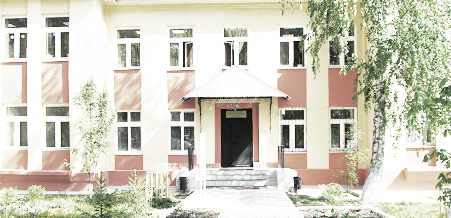 ДУБРАВЫПЕЧАТНОЕ СРЕДСТВО ИНФОРМАЦИИ АДМИНИСТРАЦИИ ГОРОДСКОГО ПОСЕЛЕНИЯ ПЕТРА ДУБРАВА муниципального района Волжский Самарской области   Понедельник   30 декабря   2019 года                                                                         № 36  (149)                           Прокуратура информирует: «О принятых мерах по результатам проверки исполнения законодательства в сфере жилищно-коммунального хозяйства»Прокуратурой Волжского района Самарской области проведена проверка исполнения законодательства о промышленной безопасности опасных производственных объектах в деятельности МУП «Волжские теплосети», МУП «Волжское ЖКХ».По результатам проверки в деятельности данных муниципальных унитарных предприятий выявлены  нарушения закона.Так, установлено, что МУП «Волжские теплосети» не обеспечено надлежащее эксплуатационное и санитарное состояние производственного здания котельной, а именно разрушение кирпичной кладки, штукатурного слоя, трещины в кирпичной кладке.Кроме того, установлено, что предприятием не проведено техническое освидетельствование строительных конструкций зданий котельных с привлечением специализированной организации; отсутствуют технические паспорта тепловых сетей; разрушена тепловая изоляция и защита от воздействия влаги (покровной слой) на тепловых сетях; не проведено техническое диагностирование трубопроводов тепловых сетей, отработавших расчетный ресурс; не проведено диагностирование котлов, отработавших расчетный ресурс; персонал не обеспечен электрозащитными средствами.Аналогичные нарушения выявлены в деятельности МУП «Волжское ЖКХ».В связи с изложенным, прокуратурой района в адрес руководителей организаций внесены представления, которые рассмотрены, приняты меры к устранению выявленных нарушений, виновные лица привлечены к дисциплинарной ответственности.  Старший помощник прокурора  районамладший советник  юстиции                                                               Л.А. Софронова           Прокуратура информирует:«Прокуратура Волжского района вновь выявила нарушения требований законодательства о порядке рассмотрения  обращений граждан»Прокуратурой района в рамках надзорной деятельности  в ноябре текущего года проведена проверка исполнения законодательства о порядке рассмотрения обращений граждан в деятельности администрации городского поселения Рощинский муниципального района Волжский Самарской области. По результатам проведенной проверки выявлен ряд нарушений требований федерального законодательства о порядке рассмотрения обращений граждан, выразившихся в нарушении сроков рассмотрения обращений. Учитывая изложенное, 27 ноября 2019 года прокуратурой района в отношении  должностного лица администрации городского поселения Рощинский возбуждено дело об административных правонарушениях, предусмотренное ст. 5.59 КоАП РФ.Кроме того, прокуратурой района  главе городского поселения Рощинский внесено представление об устранении нарушений федерального законодательства о порядке рассмотрения обращении граждан.В настоящее время, все акты прокурорского реагирования находятся на рассмотрении.Старший помощник прокурора  районамладший советник  юстиции                                                               Л.А. Софронова      Прокуратура информирует:     «Прокуратурой района выявлены факты нарушения срока рассмотрения заявления молодой семьи о предварительном согласовании предоставления земельного участка»Прокуратурой Волжского района Самарской области проведена проверка на основании поступившего обращения молодой семьи о нарушении ее прав со стороны администрации муниципального района Волжский Самарской области при рассмотрении заявления о предварительном согласовании предоставления земельного участка.Установлено, что 05.10.2019 от заявителей в адрес администрации муниципального района  Волжский Самарской области поступило заявление о предварительном согласовании предоставления земельного участка, государственная собственность на который не разграничена, без проведения торгов. О результатах рассмотрения указанного заявления граждане уведомлены только 28.11.2019.Таким образом, решение по заявлению граждан принято администрацией муниципального района Волжский Самарской области с нарушением 45-дневного срока, установленного п.7.1 ст.39.15 Земельного кодекса Российской Федерации.С учетом выявленных нарушений закона, в адрес главы муниципального района Волжский Самарской области внесено представление об устранении нарушений земельного законодательства, законодательства в сфере предоставления муниципальных услуг. В настоящее время акт прокурорского реагирования находится на стадии рассмотрения.Старший помощник прокурора  районамладший советник  юстиции                                                               Л.А. Софронова                                                 Прокуратура информирует:«О принятых мерах по результатам проверки исполнения законодательства в сфере жилищно-коммунального хозяйства»Прокуратурой Волжского района Самарской области проведена проверка исполнения законодательства о промышленной безопасности опасных производственных объектах в деятельности МУП «Волжские теплосети», МУП «Волжское ЖКХ».По результатам проверки в деятельности данных муниципальных унитарных предприятий выявлены  нарушения закона.Так, установлено, что МУП «Волжские теплосети» не обеспечено надлежащее эксплуатационное и санитарное состояние производственного здания котельной, а именно разрушение кирпичной кладки, штукатурного слоя, трещины в кирпичной кладке.Кроме того, установлено, что предприятием не проведено техническое освидетельствование строительных конструкций зданий котельных с привлечением специализированной организации; отсутствуют технические паспорта тепловых сетей; разрушена тепловая изоляция и защита от воздействия влаги (покровной слой) на тепловых сетях; не проведено техническое диагностирование трубопроводов тепловых сетей, отработавших расчетный ресурс; не проведено диагностирование котлов, отработавших расчетный ресурс; персонал не обеспечен электрозащитными средствами.Аналогичные нарушения выявлены в деятельности МУП «Волжское ЖКХ».В связи с изложенным, прокуратурой района в адрес руководителей организаций внесены представления, которые рассмотрены, приняты меры к устранению выявленных нарушений, виновные лица привлечены к дисциплинарной ответственности.  Старший помощник прокурора  районамладший советник  юстиции                                                               Л.А. Софронова                                                             Прокуратура информирует:«О принятых мерах по результатам проверки исполнения законодательства об охранной деятельности»Прокуратурой Волжского района Самарской области проведена проверка исполнения требований федерального законодательства об охранной деятельности.Установлено, что  в нарушение статьи 12 Закона РФ от 11.03.1992 № 2487-1 «О частной детективной и охранной деятельности в Российской Федерации»  в ООО ЧОП «ВЫМПЕЛ – КОМ» не все работники организации прошли ежегодное медицинское освидетельствование на наличие или отсутствие заболеваний, препятствующих исполнению обязанностей частного охранника.		Аналогичные нарушения выявлены при проверке ООО ЧОО «СКМ Безопасность».	По результатам проверки прокуратурой района директору ООО ЧОО «ВЫМПЕЛ – КОМ» и ООО ЧОО «СКМ Безопасность» внесены представления, которые находятся на рассмотрении.Старший помощник прокурора  районамладший советник  юстиции                                                               Л.А. Софронова     Прокуратура информирует:«О принятых мерах по результатам проверки исполнения федерального законодательства в сфере организации предоставления государственных и муниципальных услуг»Прокуратурой Волжского района Самарской области проведена проверка исполнения требований федерального законодательства в сфере организации предоставления государственных и муниципальных услуг администрацией сельского поселения Рождествено муниципального района Волжский Самарской области.Установлено, что  в нарушение требований п. 3 ст. 7.2 Федерального закона от 27.07.2010 № 210 -  ФЗ «Об организации предоставления государственных и муниципальных услуг» администрацией с.п. Рождествено м.р. Волжский Самарской области нарушен двухдневный срок предоставления ответа на межведомственный запрос Управления Росреестра по Самарской области при осуществлении государственного кадастрового учета и государственной регистрации прав на объекты недвижимости.		По результатам проверки прокуратурой района 08 ноября 2019 года в отношении должностного лица возбуждено дело об административном правонарушении по ст. 19.7 КОАП РФ, кроме того главе администрации с.п. Рождествено м.р. Волжский внесено представление. Все акты прокурорского реагирования находятся на рассмотрении.Старший помощник прокурора  районамладший советник  юстиции                                                               Л.А. Софронова  Прокуратура информирует:Прокуратурой Волжского района Самарской области при проведении проверки  деятельности ГБУЗ СО «Волжская ЦРБ» с. Дубовый Умет  выявлены нарушения требований законодательства о здравоохранении в части хранения лекарственных средств и медицинских изделий.По результатам проверки прокуратурой района 18 ноября 2019 года в отношении должностных лиц и юридического лица возбуждены дела об административном правонарушении по ч.1 ст. 14.43 КОАП РФ (нарушение требований технических регламентов при хранении продукции), кроме того главному врачу ГБУЗ СО «Волжская ЦРБ»  внесено представление.Все акты прокурорского реагирования находятся на рассмотрении.Старший помощник прокурора  районамладший советник  юстиции                                                               Л.А. СофроноваПрокуратура информирует:«Прокуратура Волжского района вновь выявила нарушения требований законодательства о порядке рассмотрения  обращений граждан»Прокуратурой района в рамках надзорной деятельности  в ноябре текущего года проведена проверка исполнения законодательства о порядке рассмотрения обращений граждан в деятельности администрации городского поселения Рощинский муниципального района Волжский Самарской области. По результатам проведенной проверки выявлен ряд нарушений требований федерального законодательства о порядке рассмотрения обращений граждан, выразившихся в нарушении сроков рассмотрения обращений. Учитывая изложенное, 27 ноября 2019 года прокуратурой района в отношении  должностного лица администрации городского поселения Рощинский возбуждено дело об административных правонарушениях, предусмотренное ст. 5.59 КоАП РФ.Кроме того, прокуратурой района  главе городского поселения Рощинский внесено представление об устранении нарушений федерального законодательства о порядке рассмотрения обращении граждан.В настоящее время, все акты прокурорского реагирования находятся на рассмотрении.Старший помощник прокурора  районамладший советник  юстиции                                                               Л.А. Софронова                                                             Прокуратура информирует:Прокуратурой района выявлены факты нарушения срока рассмотрения заявления молодой семьи о предварительном согласовании предоставления земельного участка»Прокуратурой Волжского района Самарской области проведена проверка на основании поступившего обращения молодой семьи о нарушении ее прав со стороны администрации муниципального района Волжский Самарской области при рассмотрении заявления о предварительном согласовании предоставления земельного участка.Установлено, что 05.10.2019 от заявителей в адрес администрации муниципального района  Волжский Самарской области поступило заявление о предварительном согласовании предоставления земельного участка, государственная собственность на который не разграничена, без проведения торгов. О результатах рассмотрения указанного заявления граждане уведомлены только 28.11.2019.Таким образом, решение по заявлению граждан принято администрацией муниципального района Волжский Самарской области с нарушением 45-дневного срока, установленного п.7.1 ст.39.15 Земельного кодекса Российской Федерации.С учетом выявленных нарушений закона, в адрес главы муниципального района Волжский Самарской области внесено представление об устранении нарушений земельного законодательства, законодательства в сфере предоставления муниципальных услуг. В настоящее время акт прокурорского реагирования находится на стадии рассмотрения.Старший помощник прокурора  районамладший советник  юстиции                                                               Л.А. Софронова    Прокуратура информирует:«О принятых мерах по результатам проверки исполнения законодательства о здравоохранении»Прокуратурой Волжского района Самарской области при проведении проверки деятельности ГБУЗ СО «Волжская ЦРБ» выявлены нарушения требований законодательства о здравоохранении в части обеспечения медицинскими препаратами граждан, имеющих право на лекарственное обеспечение за счет средств областного бюджета.Установлено, что ГБУЗ СО «Волжская ЦРБ» в нарушение требований законодательства о здравоохранении отказано пациенту, имеющему заболевание «Сахарный диабет», в обеспечении жизненно необходимыми и важнейшими лекарственными препаратами, указанных в рамках перечня, установленного  территориальной программой государственных гарантий бесплатного оказания населению Самарской области медицинской помощи.По результатам проверки 04 июля 2019 года главному врачу ГБУЗ СО «Волжская ЦРБ» внесено представление, которое находится на рассмотрении.Старший помощник прокурора района                                     Л.А. Софронова   Прокуратура информирует:Судом удовлетворены исковые требования прокурора Волжского района Самарской области в защиту участника  Великой Отечественной войны  Прокурор Волжского района Самарской области обратился в суд в интересах участника Великой Отечественной войны  Пищакова В.И., 03.09.1931 года рождения, о признании права на получение единовременной выплаты  в   соответствии с Указом    Президента Российской     Федерации  от  06.05.2018     № 195 «О единовременной выплате некоторым категориям граждан  Российской  Федерации  в  связи с 73 - й годовщиной  Победы  в  Великой  Отечественной войне 1941 – 1945г.г. Решением Куйбышевского районного суда г. Самары 26 августа 2019 года исковые требования прокурора района в интересах участника Великой Отечественной войны Пищакова В.И. удовлетворены в полном объеме, суд обязал ГУ - Управление Пенсионного фонда Российской Федерации в Куйбышевском районе городского округа Самара произвести Пищакову В.И. единовременную выплату в размере 10 000 рублей.Решение не обжаловалось и по истечению месяца вступило  в законную силу.Ответственная по СМИ                         Л.А. СофроноваПрокуратура информирует:«По материалам прокурорской проверки возбуждено уголовное дело по факту мошенничества, совершенного при исполнении муниципального контракта по капитальному ремонту спуска к причалу в с.Рождествено»Прокуратурой Волжского района Самарской области проведена проверка исполнения законодательства о закупках при исполнении муниципального контракта, заключенного 12.10.2018 МБУ «УГЖКХ» Волжского района Самарской области с ООО «СтройСнаб».При проведении проверки фактически выполненных работ по муниципального контракту на общую сумму 725 049 руб., прокуратурой района вскрыты факты выполнения работ, которые фактически не соответствуют видам и объемам работ, указанным в актах о приемке работ формы КС-2 и КС-3.В связи с тем, что в действиях неустановленных лиц подрядной организации усматриваются признаки мошенничества, прокурором района в порядке п. 2 ч.2 ст.37 УПК РФ вынесено постановление, которое направлено в     ОП № 4 У МВД России по г.Самаре.По результатам рассмотрения постановления прокурора, следователем отдела по расследованию преступлений, совершенных на территории Октябрьского района г.Самары принято решение о возбуждении уголовного дела по признакам состава преступления, предусмотренного ч.3 ст.159 УК РФ.Старший помощник прокурора района                                     Л.А. СофроноваПрокуратура информирует:Удовлетворены требования прокуратура Волжского района Самарской области об обеспечении жилым помещением  ребенка – инвалида.	Прокуратурой Волжского района проведена проверка обеспечения жилым помещением  ребенка – инвалида и его семьи.Установлено, что семья О. воспитывает ребенка-инвалида, страдающего заболеванием, при котором невозможно совместное проживание граждан в одной квартире (Приказ Минздрава России от 29.11.2012 № 987н).	Из информации Управления Росреестра по Самарской области следует, что законный представитель несовершеннолетнего ребенка объектов недвижимого имущества, расположенных на территории Самарской области, на праве собственности не имеет.Согласно выписке из протокола заседания жилищной комиссии администрации с.п. Черноречье муниципального района Волжский Самарской области в связи с тем, что в составе семьи имеется ребенок-инвалид 2012 г.р., семья признана нуждающейся в улучшении жилищных условий и поставлена на учет отдельных категорий граждан.Вместе с тем, до настоящего времени органом местного самоуправления жилое помещение во внеочередном порядке семье не предоставлено.Прокурор района обратился в Волжский районный суд в защиту интересов ребенка-инвалида с исковым заявлением об обязании органа местного самоуправления обеспечить его, жилым помещением по нормам, действующим на момент предоставления жилья, с учетом площади, необходимой для проживания других членов семьи.Решением Волжского районного суда от 24.06.2019 требования прокурора района удовлетворены в полном объёме. Решение суда в законную силу не вступило.Старший помощник прокурора района                                     Л.А. СофроноваПрокуратура информирует:«Прокуратурой Волжского района выявлены нарушения природоохранного законодательства при использовании лесных участков»Прокуратурой Волжского района Самарской области проведена проверка соблюдения лесопользователями законодательства о лесопользовании, а также законодательства в сфере охраны лесов от пожаров.При осмотре участка лесного фонда, расположенного в Самарском участковом лесничестве, арендуемого ООО «Капитал МЕТ», установлено, что участок частично загрязнен отходами производства и потребления (строительным мусором, пластиковыми пакетами, сломанной мебелью и другими бытовыми отходами), его очистка и уборка организацией не осуществляется. Кроме того, отсутствует минерализованная полоса по периметру лесного участка, которая предусмотрена проектом освоения лесов. В связи с выявленными нарушениями, прокуратурой района в отношении должностного и юридического лица ООО «Капитал МЕТ» возбуждены административные дела, предусмотренные ч. 3 ст. 8.31 КоАП РФ (действие (бездействие), предусмотренные частью 2 настоящей статьи, совершенные в защитных лесах, на особо защитных участках лесов, в лесопарковом зеленом поясе), а также ч. 3 ст. 8.32 КоАП РФ (нарушение правил пожарной безопасности в лесах в условиях особого противопожарного режима, режима чрезвычайной ситуации в лесах, возникшей вследствие лесных пожаров).На основании постановлений министерства лесного хозяйства, охраны окружающей среды и природопользования Самарской области от 08.08.2019, должностное и юридическое лицо ООО «Капитал МЕТ» признаны виновными в совершении указанных административных правонарушений, с назначением административных наказаний по ч. 3 ст. 8.31 КоАП РФ - в виде предупреждений,               по ч. 3 ст. 8.32 КоАП РФ - в виде штрафа в размере 20 000 руб. и 300 000 руб.В адрес директора ООО «Капитал МЕТ» внесено представление об устранении нарушений лесного законодательства, которое в настоящее время рассмотрено, удовлетворено. Лесной участок очищен от мусора, по периметру лесного участка обустроена минерализованная полоса.Ответственная по СМИ                         Л.А.СофроноваПрокуратура информирует:«О принятых мерах по результатам проверки исполнения законодательства о  наркотических средствах и психотропных веществах»Прокуратурой Волжского района Самарской области проведена проверка исполнения требований законодательства о наркотических средствах и психотропных веществах  ГБУЗ СО «Волжская  центральная районная больница». Установлено, что в нарушение требований законодательства об основах охраны здоровья граждан в Российской Федерации и Приказа Минздрава РФ от 29.12.2000 № 460 «Об утверждении учетной документации токсикологического мониторинга» в ГБУЗ СО «Волжская ЦРБ» учетная форма № 58-1/у по экстренному  извещению о случаях острого отравления химической этиологии не ведется.Кроме того, установлено, что не все пациенты, находящиеся под диспансерным наблюдением и в ремиссии свыше двух лет, проходят регулярный ежеквартальный осмотр врачом-наркологом.В связи с изложенным, прокуратурой района главному врачу ГБУЗ СО «Волжская  ЦРБ» внесено представление, которое в настоящее время находится в стадии рассмотрения.Ответственная по СМИ                         Л.А. СофроноваПрокуратура информирует:«По результатам проверки соблюдения антикоррупционного законодательства по инициативе прокуратуры Волжского района виновные лица привлечены к административной ответственности по ст. 19.29 КоАП РФ»Прокуратурой Волжского района Самарской области проведена проверка исполнения законодательства в сфере противодействия коррупции, в ходе которой выявлены факты ненаправления бывшим нанимателям государственных служащих уведомлений о приеме их на работу в коммерческие структуры. По результатам проверки в отношении ООО «Агро-Достояние» и его руководителя, допустивших нарушения требований ч. 4 ст. 12 Федерального закона от 25.12.2008 № 273-ФЗ «О противодействии коррупции», предусматривающей, что работодатель при заключении трудового договора с гражданином, замещавшим должность государственной службы, в течение двух лет после его увольнения с муниципальной службы обязан в десятидневный срок сообщать о заключении такого договора представителю нанимателя (работодателю) государственного служащего по последнему месту его службы в установленном законом порядке, прокуратурой района возбуждены 2 дела об административных правонарушениях по ст. 19.29 КоАП РФ. Постановлениями мирового судьи судебного участка № 134 Кошкинского судебного района Самарской области виновные лица привлечены к административной ответственности с назначением наказания в виде штрафов в размере 20 000 рублей и 50 000 рублей.Старший помощник прокурора района                                     Л.А. СофроноваПрокуратура информирует:Прокуратурой Волжского района Самарской области при проведении проверки  деятельности ГБУЗ СО «Волжская ЦРБ» с. Дубовый Умет  выявлены нарушения требований законодательства о здравоохранении в части хранения лекарственных средств и медицинских изделий.По результатам проверки прокуратурой района 18 ноября 2019 года в отношении должностных лиц и юридического лица возбуждены дела об административном правонарушении по ч.1 ст. 14.43 КОАП РФ (нарушение требований технических регламентов при хранении продукции), кроме того главному врачу ГБУЗ СО «Волжская ЦРБ»  внесено представление.Все акты прокурорского реагирования находятся на рассмотрении.Старший помощник прокурора  районамладший советник  юстиции                                                               Л.А. СофроноваПрокуратура информирует:«О принятых мерах по результатам неисполнения требований прокурора»Прокуратурой Волжского района Самарской области проводится проверка исполнения законодательства в сфере долевого строительства в деятельности ООО «Монолит+».ООО  «Монолит+» является застройщиком объекта капитального строительства, расположенного по адресу: Самарская область, Волжский район, ул. Южная, д. 4.Учитывая повышенную значимость в обозначенной сфере прокуратурой Волжского района Самарской области  28.05.2019 направлено требование в порядке ст.ст. 21, 22 Федерального закона о прокуратуре Российской Федерации» в адрес директора ООО «Монолит+» о предоставлении соответствующих документов с целью проверки правильности фактических затрат по договорам и соответствие их проекту и целевому использованию.Однако, директором ООО «Монолит+» финансово-хозяйственные документы организации в прокуратуру Волжского района Самарской области не представлены. Причины не предоставления данных документов директором не сообщены.В связи с изложенным, прокуратурой района в отношении должностного лица – возбуждено дело об административном правонарушении, предусмотренного ст. 17.7 КоАП РФ.Административное дело Мировым судом рассмотрено, должностное лицо – директор ООО «Монолит+» привлечен к административной ответственности в виде штрафа в размере 2 000,00 руб. Старший помощник прокурора района                                     Л.А. СофроноваПрокуратура информирует:«О принятых мерах по результатам проверки исполнения федерального законодательства в сфере организации предоставления государственных и муниципальных услуг»Прокуратурой Волжского района Самарской области проведена проверка исполнения требований федерального законодательства в сфере организации предоставления государственных и муниципальных услуг администрацией сельского поселения Рождествено муниципального района Волжский Самарской области.Установлено, что  в нарушение требований п. 3 ст. 7.2 Федерального закона от 27.07.2010 № 210 -  ФЗ «Об организации предоставления государственных и муниципальных услуг» администрацией с.п. Рождествено м.р. Волжский Самарской области нарушен двухдневный срок предоставления ответа на межведомственный запрос Управления Росреестра по Самарской области при осуществлении государственного кадастрового учета и государственной регистрации прав на объекты недвижимости.		По результатам проверки прокуратурой района 08 ноября 2019 года в отношении должностного лица возбуждено дело об административном правонарушении по ст. 19.7 КОАП РФ, кроме того главе администрации с.п. Рождествено м.р. Волжский внесено представление. Все акты прокурорского реагирования находятся на рассмотрении.Старший помощник прокурора  районамладший советник  юстиции                                                               Л.А. Софронова        Прокуратура информирует:Прокуратурой Волжского района проведена проверка исполнения законодательства о безопасности дорожного движения  в части охраны жизни и здоровья несовершеннолетних на территории сельского поселения Дубовый Умет муниципального района Волжский Самарской области.В ходе проверки установлено, что в с. Дубовый Умет м.р. Волжский Самарской области, в нарушение требований законодательства о безопасности дорожного движения, в непосредственной близости от средней общеобразовательной школы с. Дубовый Умет – отсутствуют пешеходные ограждения, дорожные знаки 1.23 «Дети», 8.2.1 «Зона действия» и светофор. Кроме того, на прилегающей к школе автодороге имеются дефекты дорожного покрытия.Аналогичные нарушения выявлены в пос. Ровно-Владимировка сельского поселения Дубовый Умет м.р. Волжский Самарской области.В связи с изложенным, прокуратурой района в адрес главы сельского поселения Дубовый Умет внесено представление, которое в настоящий момент находится в стадии рассмотрения.  Фактическое устранение нарушений закона находится на контроле прокурора района.Ответственная по СМИ                         Л.А. СофроноваПрокуратура информирует:О принятых мерах по результатам неисполнения требований прокурора»Прокуратурой Волжского района Самарской области проведена проверка исполнения законодательства о прокуратуре Российской Федерации  в части неисполнения требований прокурора района ООО «ПетронефтьАктив».В  ходе проверки  установлено, что в сентябре 2019 года директору ООО «ПетронефтьАктив» внесено представление об устранении нарушений требований трудового законодательства.Однако ответ в прокуратуру района по истечению месячного срока, предусмотренного ст. 24 Федерального закона «О прокуратуре Российской Федерации» ООО «ПетронефтьАктив» не представлен. Меры по устранению допущенных нарушений закона, их причин и условий, им способствующих, не приняты.По результатам прокурорской проверки 19 декабря 2019 года возбуждено  дело об административном правонарушении в отношении ООО «ПетронефтьАктив»,  а также в отношении директора ООО «ПетронефтьАктив» Овчарова В.С. по ст. 17.7 КоАП РФ, за  умышленное  невыполнение требований прокурора.Данные акты прокурорского реагирования находятся на рассмотрении.Ответственная по СМИ                         Л.А. СофроноваПрокуратура информирует:11.12.2019 состоялось координационное совещание руководителей правоохранительных органов Волжского района Самарской области  с участием  председательствующего координационного совещания - прокурора района  Шуваткина А.В.,  руководителя следственного отдела по г. Новокуйбышевск СУ СК России по Самарской области Докучаева П.Н., начальника  О МВД России по Волжскому району  Фомина П.А., начальника филиала по Волжскому району ФКУ УИИ ГУФСИН России по Самарской области  Николаевой Р.С. по вопросу эффективности работы правоохранительных органов Волжского района по предупреждению и пресечению убийств на территории района.В рамках данного координационного совещания проанализированы  имеющиеся проблемы по выявлению и пресечению убийств на территории района.По результатам совещания приняты конкретные меры, запланированы  мероприятия, направленные на продолжение работы в данном направлении деятельности.Прокуратурой района результаты исполнения данного  координационного совещания взяты на контроль.Старший помощник прокурора  районамладший советник  юстиции                                                               Л.А. Софронова                                                             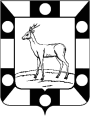 АДМИНИСТРАЦИЯ ГОРОДСКОГО ПОСЕЛЕНИЯ ПЕТРА ДУБРАВА МУНИЦИПАЛЬНОГО РАЙОНА ВОЛЖСКИЙ САМАРСКОЙ ОБЛАСТИПОСТАНОВЛЕНИЕот  20.12.2019  №  362Об утверждении требований к порядку разработки и принятия правовых актов о нормировании в сфере закупок для обеспечения муниципальных нужд городского поселения Петра Дубрава, содержанию указанных актов и обеспечению их исполненияВ соответствии с пунктом 1 части 4 статьи 19  Федерального закона от 05.04.2013  № 44-ФЗ «О контрактной системе в сфере закупок товаров, работ, услуг для обеспечения государственных и муниципальных нужд», Администрация городского поселения Петра Дубрава муниципального района Волжский Самарской области ПОСТАНОВЛЯЕТ:1.Утвердить прилагаемые требования к порядку разработки и принятия правовых актов о нормировании в сфере закупок для обеспечения муниципальных нужд городского поселения Петра Дубрава муниципального района Волжский Самарской области, содержанию указанных актов и обеспечению их исполнения.2.Разместить настоящее постановление в Единой информационной системе в сфере закупок и официальном сайте Администрации поселения в сети «Интернет».	3. Контроль за исполнением настоящего постановления оставляю за собой.	4. Настоящее постановление вступает в силу со дня его подписания.Глава городского поселенияПетра Дубрава                                                                В.А.КрашенинниковЧернышов  226-16-15                                                                                                                 Приложение к постановлению                                                                               Администрации городского                                                                        поселения Петра Дубрава                                                                                 от  20.12. 2019 года №362Требованияк порядку разработки и принятия правовых актово нормировании в сфере закупок для обеспечения муниципальных нужд городского поселения Петра Дубрава, содержанию указанных актов и обеспечению их исполненияНастоящие требования определяют требования к порядку разработки и принятия правовых актов о нормировании в сфере закупок для обеспечения муниципальных нужд городского поселения Петра Дубрава, содержанию, обеспечению исполнения следующих правовых актов:а) Администрацией городского поселения Петра Дубрава, утверждающей: - правила определения нормативных затрат на обеспечение функций муниципальных органов;- правила определения требований к закупаемым муниципальными органами отдельным видам товаров, работ, услуг (в том числе предельные цены товаров, работ, услуг); б) муниципальный орган (главный распорядитель средств местного бюджета), утверждающий:- нормативные затраты на обеспечение муниципальными органами своих функций;- требования к закупаемым муниципальными органами                                              отдельным видам товаров, работ, услуг (в том числе предельные цены товаров, работ, услуг).2. Правовой акт, указанный в абзаце втором подпункта «а» пункта 1 настоящих требований, разрабатывается Администрацией городского поселения Петра Дубрава в форме постановления Администрации городского поселения Петра Дубрава.3. Правовые акты, указанные в подпункте «б» пункта 1 настоящих требований, разрабатывается муниципальным органом и могут предусматривать право руководителя муниципального органа утверждать нормативы количества и (или) нормативы цены товаров, работ, услуг.4. Для проведения обсуждения в целях общественного контроля проектов правовых актов, указанных в пункте 1 настоящих требований,                  в соответствии с пунктом 6 общих требований к порядку разработки                     и принятия правовых актов о нормировании в сфере закупок, содержанию указанных актов и обеспечению их исполнения, утвержденных постановлением Правительства Российской Федерации от 18.05.2015 № 476 (далее соответственно – общие требования, обсуждение в целях общественного контроля), муниципальные органы размещают проекты указанных правовых актов и пояснительные записки к ним в установленном порядке в единой информационной системе в сфере закупок.5. Срок проведения обсуждения в целях общественного контроля устанавливается муниципальными органами и не может быть менее семи календарных дней со дня размещения проектов правовых актов, указанных            в пункте 1 настоящих требований, в единой информационной системе                   в сфере закупок.6. Муниципальный орган рассматривает предложения общественных объединений, юридических и физических лиц, поступившие в электронной или письменной форме, в срок, установленный указанными органами                    с учетом положений пункта 5 настоящих требований, в соответствии                     с законодательством Российской Федерации о порядке рассмотрения обращений граждан.7. Муниципальный орган не позднее трех рабочих дней со дня рассмотрения предложений общественных объединений, юридических                 и физических лиц размещают эти предложения и ответы на них                             в установленном порядке в единой информационной системе в сфере закупок.8. По результатам обсуждения в целях общественного контроля муниципальный орган, при необходимости, принимает решения о внесении изменений в проекты правовых актов, указанных в пункте 1 настоящих требований, с учетом предложений общественных объединений, юридических и физических лиц и о рассмотрении указанных в абзаце третьем подпункта «а» и абзаце третьем подпункта «б» пункта 1 настоящих требований проектов правовых актов на заседаниях общественных советов при муниципальных органах, в соответствии с пунктом 3 общих требований (далее – общественный совет).9. В заседании общественного совета, указанного в пункте 8 настоящих требований, принимают участие представители соответствующего муниципального органа.10. По результатам рассмотрения проектов правовых актов, указанных в абзаце третьем подпункта «а» и абзаце третьем подпункта «б» пункта 1 настоящих требований, общественный совет принимает одно из следующих решений:а) о необходимости доработки проекта правового акта;б) о возможности принятия правового акта.11. Решение, принятое общественным советом, оформляется протоколом, подписываемым всеми его членами, который не позднее трех рабочих дней со дня принятия соответствующего решения размещается  в установленном порядке в единой информационной системе в сфере закупок.При обосновании объекта и (или) объектов закупки учитываются изменения, внесенные в правовые акты, указанные в абзаце втором подпункта «б» пункта 1 настоящих требований, до представления субъектами бюджетного планирования распределения бюджетных ассигнований в порядке, установленном финансовым органом Администрации поселения.13. Правовые акты, предусмотренные подпунктом «б» пункта 1 настоящих требований, пересматриваются муниципальными органами не реже одного раза в год.14. В случае принятия решения, указанного в подпункте «а»  пункта 10 настоящих требований, муниципальные органы утверждают правовые акты, указанные в абзаце третьем подпункта «а» и абзаце третьем подпункта «б» пункта 1 настоящих требований, после их доработки в соответствии с решениями, принятыми общественным советом.15. Муниципальный орган в течение семи рабочих дней со дня принятия правовых актов, указанных в подпункте «б» пункта 1 настоящих требований, размещают эти правовые акты в установленном порядке в единой информационной системе в сфере закупок.16. Внесение изменений в правовые акты, указанные в подпункте «б» пункта 1 настоящих требований, осуществляется в порядке, установленном для их принятия.Основаниями для внесения изменений являются:1) приведение проектов правовых актов в соответствие   с законодательством Российской Федерации о контрактной системе в сфере закупок и законодательством Самарской области;2) реализация решения, принятого муниципальным органом по итогам обязательного общественного обсуждения закупки;3) возникновение обстоятельств, предвидеть которые на дату разработки и принятия правового акта было невозможно.17. Постановление Администрации городского поселения Петра Дубрава, утверждающее правила определения требований к  закупаемым муниципальными органами отдельным видам товаров, работ, услуг (в том числе предельные цены товаров, работ, услуг), закупаемым для обеспечения муниципальных нужд, должно определять:а) порядок определения значений характеристик (свойств) отдельных видов товаров, работ, услуг (в том числе предельных цен товаров, работ, услуг), включенных в утвержденный Администрацией городского поселения Петра Дубрава перечень отдельных видов товаров, работ, услуг;б) порядок отбора отдельных видов товаров, работ, услуг (в том числе предельных цен товаров, работ, услуг), закупаемых муниципальным органом (далее – ведомственный перечень);в) форму ведомственного перечня.18. Постановление Администрации городского поселения Петра Дубрава, утверждающее правила определения нормативных затрат, должно определять:а) порядок расчета нормативных затрат, в том числе формулы расчета;б) обязанность муниципальных органов определить порядок расчета нормативных затрат, для которых порядок расчета не определен Администрацией городского поселения Петра Дубрава;в) требование об определении муниципальным органом нормативов количества и (или) цены товаров, работ, услуг, в том числе сгруппированных по должностям работников и (или) категориям должностей работников.19. Правовые акты муниципального органа, утверждающие требования к отдельным видам товаров, работ, услуг, закупаемым самим муниципальным органом, должны содержать следующие сведения:а) наименование заказчика, в отношении которого устанавливаются требования к отдельным видам товаров, работ, услуг (в том числе предельные цены товаров, работ, услуг);б) перечень отдельных видов товаров, работ, услуг с указанием характеристик (свойств) и их значений.20. Муниципальный орган разрабатывает и утверждает индивидуальные, установленные для каждого работника, и (или) коллективные, установленные для нескольких работников, нормативы количества и (или) цены товаров, работ, услуг.21. Правовые акты муниципального органа, утверждающие нормативные затраты, должны определять:а) порядок расчета нормативных затрат, для которых правилами определения нормативных затрат не установлен порядок расчета;б) нормативы количества и (или) цены товаров, работ, услуг, в том числе сгруппированные по должностям работников и (или) категориям должностей работников.22. Правовые акты, указанные в подпункте «б» пункта 1 настоящих требований, могут устанавливать требования к отдельным видам товаров, работ, услуг, закупаемым заказчиком, и (или) нормативные затраты на обеспечение функций муниципального органа.23. Требования к отдельным видам товаров, работ, услуг   и нормативные затраты применяются для обоснования объекта и (или) объектов закупки соответствующего заказчика.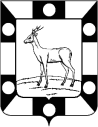      АДМИНИСТРАЦИЯ ГОРОДСКОГО ПОСЕЛЕНИЯ ПЕТРА ДУБРАВА МУНИЦИПАЛЬНОГО РАЙОНА ВОЛЖСКИЙ САМАРСКОЙ ОБЛАСТИПОСТАНОВЛЕНИЕот  20.12.2019  № 363Об утверждении Правил определения требований к закупаемым Администрацией городского поселения Петра Дубрава отдельных видов товаров, работ, услуг (в том числе предельных цен товаров, работ, услуг)В соответствии со статьей 19 Федерального закона от 05.04.2013  № 44-ФЗ «О контрактной системе в сфере закупок товаров, работ, услуг для обеспечения государственных и муниципальных нужд», постановлением Правительства РФ от 02.09.2015  № 926 «Об утверждении общих правил определения требований к закупаемым заказчиками отдельным видам товаров, работ, услуг (в том числе предельных цен товаров, работ, услуг)»,   Администрация городского поселения Петра Дубрава муниципального района Волжский Самарской области ПОСТАНОВЛЯЕТ:	1. Утвердить прилагаемые Правила определения требований к закупаемым Администрацией городского поселения Петра Дубрава, отдельным видам товаров, работ, услуг (в том числе предельных цен товаров, работ, услуг).	2.Разместить настоящее постановление в Единой информационной системе в сфере закупок и официальном сайте Администрации поселения в сети «Интернет».	3. Контроль за исполнением настоящего постановления оставляю за собой.	4. Настоящее постановление вступает в силу со дня его подписания.Глава городского поселенияПетра Дубрава                                                                В.А.КрашенинниковЧернышов  226-16-15                                                                                          Утверждено                                                                                          Постановлением Администрации                                                                                       городского поселения Петра Дубрава                                                                                                                                                                                                      	  от 20.12.2019  № 363Правила определения требований к закупаемым Администрацией  городского поселения Петра Дубрава  отдельным видам товаров, работ, услуг (в том числе предельных цен товаров, работ, услуг)
1. Настоящие Правила устанавливают порядок определения требований к закупаемым Администрацией городского поселения Петра Дубрава (далее Администрация поселения)  отдельным видам товаров, работ, услуг (в том числе предельных цен товаров, работ, услуг).Под видом товаров, работ, услуг в целях настоящих Правил понимаются виды товаров, работ, услуг, соответствующие шестизначному коду позиции по Общероссийскому классификатору продукции по видам экономической деятельности.2. Администрация поселения утверждает определенные в соответствии с настоящими Правилами требования к закупаемым отдельным видам товаров, работ, услуг, включающие перечень отдельных видов товаров, работ, услуг, их потребительские свойства (в том числе качество) и иные характеристики (в том числе предельные цены товаров, работ, услуг) (далее - ведомственный перечень).Ведомственный перечень составляется по форме согласно приложению № 1 на основании обязательного перечня отдельных видов товаров, работ, услуг, в отношении которых определяются требования к их потребительским свойствам (в том числе качеству) и иным характеристикам (в том числе предельные цены товаров, работ, услуг), предусмотренного приложением № 2 (далее - обязательный перечень). В отношении отдельных видов товаров, работ, услуг, включенных в обязательный перечень, в ведомственном перечне определяются их потребительские свойства (в том числе качество) и иные характеристики (в том числе предельные цены указанных товаров, работ, услуг), если указанные свойства и характеристики не определены в обязательном перечне.Администрация поселения в ведомственном перечне определяет значения характеристик (свойств) отдельных видов товаров, работ, услуг (в том числе предельные цены товаров, работ, услуг), включенных в обязательный перечень, в случае, если в обязательном перечне не определены значения таких характеристик (свойств) (в том числе предельные цены товаров, работ, услуг).3. Отдельные виды товаров, работ, услуг, не включенные в обязательный перечень, подлежат включению в ведомственный перечень при условии, если средняя арифметическая сумма значений следующих критериев превышает 20 процентов:а) доля расходов Администрации поселения на приобретение отдельного вида товаров, работ, услуг для обеспечения муниципальных нужд за отчетный финансовый год в общем объеме расходов Администрации поселения на приобретение товаров, работ, услуг за отчетный финансовый год;б) доля контрактов Администрации поселения на приобретение отдельного вида товаров, работ, услуг для обеспечения муниципальных нужд, заключенных в отчетном финансовом году, в общем количестве контрактов Администрации поселения на приобретение товаров, работ, услуг, заключенных в отчетном финансовом году. 4. Администрация поселения при включении в ведомственный перечень отдельных видов товаров, работ, услуг, не указанных в обязательном перечне, применяют установленные пунктом 3 настоящих Правил критерии исходя из определения их значений в процентном отношении к объему осуществляемых Администрацией поселения закупок.5. В целях формирования ведомственного перечня Администрация поселения вправе определять дополнительные критерии отбора отдельных видов товаров, работ, услуг и порядок их применения, не приводящие к сокращению значения критериев, установленных пунктом     3 настоящих Правил.6. Администрация поселения при формировании ведомственного перечня вправе включить в него дополнительно:а) отдельные виды товаров, работ, услуг, не указанные в обязательном перечне и не соответствующие критериям, указанным в пункте 3 настоящих Правил;б) характеристики (свойства) товаров, работ, услуг, не включенные в обязательный перечень и не приводящие к необоснованным ограничениям количества участников закупки;в) значения количественных и (или) качественных показателей характеристик (свойств) товаров, работ, услуг, которые отличаются от значений, предусмотренных обязательным перечнем, и обоснование которых содержится в соответствующей графе приложения N  1 к настоящим Правилам, в том числе с учетом функционального назначения товара, под которым для целей настоящих Правил понимается цель и условия использования (применения) товара, позволяющие товару выполнять свое основное назначение, вспомогательные функции или определяющие универсальность применения товара (выполнение соответствующих функций, работ, оказание соответствующих услуг, территориальные, климатические факторы и другое). 7. Значения потребительских свойств и иных характеристик (в том числе предельные цены) отдельных видов товаров, работ, услуг, включенных в ведомственный перечень, устанавливаются:а) с учетом категорий и (или) групп должностей работников администрации сельского поселения, если затраты на их приобретение в соответствии с требованиями к определению нормативных затрат на обеспечение функций Администрации поселения, определяются с учетом категорий и (или) групп должностей работников;б) с учетом категорий и (или) групп должностей работников, если затраты на их приобретение в соответствии с требованиями к определению нормативных затрат не определяются с учетом категорий и (или) групп должностей работников, - в случае принятия соответствующего решения Администрацией поселения.8. Дополнительно включаемые в ведомственный перечень отдельные виды товаров, работ, услуг должны отличаться от указанных в обязательном перечне отдельных видов товаров, работ, услуг кодом товара, работы, услуги в соответствии с Общероссийским классификатором продукции по видам экономической деятельности.9.Предельные цены товаров, работ, услуг устанавливаются администрацией поселения и подведомственными учреждениями в случае, если требованиями к определению нормативных затрат установлены нормативы цены на соответствующие товары, работы, услуги.Приложение N  1
 к правилам определения требований к закупаемым Администрацией городского поселения Петра Дубрава отдельным видам товаров, работ, услуг (в том числе предельных цен товаров, работ, услуг)(форма)Перечень
Ведомственный переченьотдельных видов товаров, работ, услуг, их потребительскиесвойства (в том числе качество) и иные характеристики(в том числе предельные цены товаров, работ, услуг) к ним--------------------------------<*> Указывается в случае установления характеристик, отличающихся от значений, содержащихся в обязательном перечне отдельных видов товаров, работ, услуг, в отношении которых определяются требования к их потребительским свойствам (в том числе качеству) и иным характеристикам (в том числе предельные цены товаров, работ, услуг).         Приложение 2к Правилам определения требований к закупаемым   отдельным видам товаров, работ, услуг                                                                                                                                                                                                (в том числе предельные цены товаров, работ, услуг)ОБЯЗАТЕЛЬНЫЙ ПЕРЕЧЕНЬОТДЕЛЬНЫХ ВИДОВ ТОВАРОВ, РАБОТ, УСЛУГ, В ОТНОШЕНИИ КОТОРЫХОПРЕДЕЛЯЮТСЯ ТРЕБОВАНИЯ К ПОТРЕБИТЕЛЬСКИМ СВОЙСТВАМ(В ТОМ ЧИСЛЕ КАЧЕСТВУ) И ИНЫМ ХАРАКТЕРИСТИКАМ(В ТОМ ЧИСЛЕ ПРЕДЕЛЬНЫЕ ЦЕНЫ ТОВАРОВ, РАБОТ, УСЛУГ)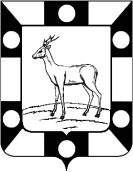 АДМИНИСТРАЦИЯ ГОРОДСКОГО ПОСЕЛЕНИЯ ПЕТРА ДУБРАВА МУНИЦИПАЛЬНОГО РАЙОНА ВОЛЖСКИЙ САМАРСКОЙ ОБЛАСТИПОСТАНОВЛЕНИЕот  20.12.2019  № 363Об утверждении Правил определения требований к закупаемым Администрацией городского поселения Петра Дубрава отдельных видов товаров, работ, услуг (в том числе предельных цен товаров, работ, услуг)В соответствии со статьей 19 Федерального закона от 05.04.2013  № 44-ФЗ «О контрактной системе в сфере закупок товаров, работ, услуг для обеспечения государственных и муниципальных нужд», постановлением Правительства РФ от 02.09.2015  № 926 «Об утверждении общих правил определения требований к закупаемым заказчиками отдельным видам товаров, работ, услуг (в том числе предельных цен товаров, работ, услуг)»,   Администрация городского поселения Петра Дубрава муниципального района Волжский Самарской области ПОСТАНОВЛЯЕТ:	1. Утвердить прилагаемые Правила определения требований к закупаемым Администрацией городского поселения Петра Дубрава, отдельным видам товаров, работ, услуг (в том числе предельных цен товаров, работ, услуг).	2.Разместить настоящее постановление в Единой информационной системе в сфере закупок и официальном сайте Администрации поселения в сети «Интернет».	3. Контроль за исполнением настоящего постановления оставляю за собой.	4. Настоящее постановление вступает в силу со дня его подписания.Глава городского поселенияПетра Дубрава                                                                В.А.КрашенинниковЧернышов  226-16-15                                                                                          Утверждено                                                                                          Постановлением Администрации                                                                                       городского поселения Петра Дубрава                                                                               	  от 20.12.2019  № 363Правила определения требований к закупаемым Администрацией  городского поселения Петра Дубрава  отдельным видам товаров, работ, услуг (в том числе предельных цен товаров, работ, услуг)
1. Настоящие Правила устанавливают порядок определения требований к закупаемым Администрацией городского поселения Петра Дубрава (далее Администрация поселения)  отдельным видам товаров, работ, услуг (в том числе предельных цен товаров, работ, услуг).Под видом товаров, работ, услуг в целях настоящих Правил понимаются виды товаров, работ, услуг, соответствующие шестизначному коду позиции по Общероссийскому классификатору продукции по видам экономической деятельности.2. Администрация поселения утверждает определенные в соответствии с настоящими Правилами требования к закупаемым отдельным видам товаров, работ, услуг, включающие перечень отдельных видов товаров, работ, услуг, их потребительские свойства (в том числе качество) и иные характеристики (в том числе предельные цены товаров, работ, услуг) (далее - ведомственный перечень).Ведомственный перечень составляется по форме согласно приложению № 1 на основании обязательного перечня отдельных видов товаров, работ, услуг, в отношении которых определяются требования к их потребительским свойствам (в том числе качеству) и иным характеристикам (в том числе предельные цены товаров, работ, услуг), предусмотренного приложением № 2 (далее - обязательный перечень). В отношении отдельных видов товаров, работ, услуг, включенных в обязательный перечень, в ведомственном перечне определяются их потребительские свойства (в том числе качество) и иные характеристики (в том числе предельные цены указанных товаров, работ, услуг), если указанные свойства и характеристики не определены в обязательном перечне.Администрация поселения в ведомственном перечне определяет значения характеристик (свойств) отдельных видов товаров, работ, услуг (в том числе предельные цены товаров, работ, услуг), включенных в обязательный перечень, в случае, если в обязательном перечне не определены значения таких характеристик (свойств) (в том числе предельные цены товаров, работ, услуг).3. Отдельные виды товаров, работ, услуг, не включенные в обязательный перечень, подлежат включению в ведомственный перечень при условии, если средняя арифметическая сумма значений следующих критериев превышает 20 процентов:а) доля расходов Администрации поселения на приобретение отдельного вида товаров, работ, услуг для обеспечения муниципальных нужд за отчетный финансовый год в общем объеме расходов Администрации поселения на приобретение товаров, работ, услуг за отчетный финансовый год;б) доля контрактов Администрации поселения на приобретение отдельного вида товаров, работ, услуг для обеспечения муниципальных нужд, заключенных в отчетном финансовом году, в общем количестве контрактов Администрации поселения на приобретение товаров, работ, услуг, заключенных в отчетном финансовом году. 4. Администрация поселения при включении в ведомственный перечень отдельных видов товаров, работ, услуг, не указанных в обязательном перечне, применяют установленные пунктом 3 настоящих Правил критерии исходя из определения их значений в процентном отношении к объему осуществляемых Администрацией поселения закупок.5. В целях формирования ведомственного перечня Администрация поселения вправе определять дополнительные критерии отбора отдельных видов товаров, работ, услуг и порядок их применения, не приводящие к сокращению значения критериев, установленных пунктом     3 настоящих Правил.6. Администрация поселения при формировании ведомственного перечня вправе включить в него дополнительно:а) отдельные виды товаров, работ, услуг, не указанные в обязательном перечне и не соответствующие критериям, указанным в пункте 3 настоящих Правил;б) характеристики (свойства) товаров, работ, услуг, не включенные в обязательный перечень и не приводящие к необоснованным ограничениям количества участников закупки;в) значения количественных и (или) качественных показателей характеристик (свойств) товаров, работ, услуг, которые отличаются от значений, предусмотренных обязательным перечнем, и обоснование которых содержится в соответствующей графе приложения N  1 к настоящим Правилам, в том числе с учетом функционального назначения товара, под которым для целей настоящих Правил понимается цель и условия использования (применения) товара, позволяющие товару выполнять свое основное назначение, вспомогательные функции или определяющие универсальность применения товара (выполнение соответствующих функций, работ, оказание соответствующих услуг, территориальные, климатические факторы и другое). 7. Значения потребительских свойств и иных характеристик (в том числе предельные цены) отдельных видов товаров, работ, услуг, включенных в ведомственный перечень, устанавливаются:а) с учетом категорий и (или) групп должностей работников администрации сельского поселения, если затраты на их приобретение в соответствии с требованиями к определению нормативных затрат на обеспечение функций Администрации поселения, определяются с учетом категорий и (или) групп должностей работников;б) с учетом категорий и (или) групп должностей работников, если затраты на их приобретение в соответствии с требованиями к определению нормативных затрат не определяются с учетом категорий и (или) групп должностей работников, - в случае принятия соответствующего решения Администрацией поселения.8. Дополнительно включаемые в ведомственный перечень отдельные виды товаров, работ, услуг должны отличаться от указанных в обязательном перечне отдельных видов товаров, работ, услуг кодом товара, работы, услуги в соответствии с Общероссийским классификатором продукции по видам экономической деятельности.9.Предельные цены товаров, работ, услуг устанавливаются администрацией поселения и подведомственными учреждениями в случае, если требованиями к определению нормативных затрат установлены нормативы цены на соответствующие товары, работы, услуги.Приложение N  1
 к правилам определения требований к закупаемым Администрацией городского поселения Петра Дубрава отдельным видам товаров, работ, услуг (в том числе предельных цен товаров, работ, услуг)(форма)Перечень
Ведомственный переченьотдельных видов товаров, работ, услуг, их потребительскиесвойства (в том числе качество) и иные характеристики(в том числе предельные цены товаров, работ, услуг) к ним<*> Указывается в случае установления характеристик, отличающихся от значений, содержащихся в обязательном перечне отдельных видов товаров, работ, услуг, в отношении которых определяются требования к их потребительским свойствам (в том числе качеству) и иным характеристикам (в том числе предельные цены товаров, работ, услуг).Приложение 2к Правилам определения требований к закупаемым   отдельным видам товаров, работ, услуг                                                                                                                                                                                                (в том числе предельные цены товаров, работ, услуг)ОБЯЗАТЕЛЬНЫЙ ПЕРЕЧЕНЬОТДЕЛЬНЫХ ВИДОВ ТОВАРОВ, РАБОТ, УСЛУГ, В ОТНОШЕНИИ КОТОРЫХОПРЕДЕЛЯЮТСЯ ТРЕБОВАНИЯ К ПОТРЕБИТЕЛЬСКИМ СВОЙСТВАМ(В ТОМ ЧИСЛЕ КАЧЕСТВУ) И ИНЫМ ХАРАКТЕРИСТИКАМ(В ТОМ ЧИСЛЕ ПРЕДЕЛЬНЫЕ ЦЕНЫ ТОВАРОВ, РАБОТ, УСЛУГ)Заключение о результатах публичных слушаний в городском поселении Петра Дубрава муниципального района Волжский Самарской областипо вопросу: об утверждении  бюджета на 2020 год и плановый период 2021 и 2022  годов городского поселения Петра Дубрава муниципального района Волжский Самарской области от 06.12.2019 года.1. Дата проведения публичных слушаний – с 07 ноября 2019 года по  06 декабря 2019 года.2. Место проведения публичных слушаний – Самарская область, Волжский район, поселок городского типа Петра Дубрава, ул. Климова, д. 7.3. Основание проведения публичных слушаний – Решение Собрания Представителей  городского поселения Петра Дубрава муниципального района Волжский Самарской области «О предварительном одобрении решения «Об утверждении  бюджета на 2020 год и плановый период 2021 и 2022 годов городского поселения Петра Дубрава муниципального района Волжский Самарской области» от 28 октября 2019 года № 162.4. Вопрос, вынесенный на публичные слушания – проект решения «Об утверждении бюджета на 2020 год и плановый период 2021 и 2022 годов городского поселения Петра Дубрава муниципального района Волжский Самарской области».5. 07 ноября 2019 года по адресу: Самарская область, Волжский район, поселок городского типа Петра Дубрава, ул. Климова, д. 7 проведено мероприятие по информированию жителей поселения по вопросам публичных слушаний, в котором приняли участие 4 (четыре) человека. 6. Мнения, предложения и замечания по проекту местного бюджета на 2020 год и плановый период 2021 и 2022 годов городского поселения Петра Дубрава муниципального района Волжский Самарской области внесли в протокол публичных слушаний, –  3 (три) человека. 7. Обобщенные сведения, полученные при учете мнений, выраженных жителями городского поселения Петра Дубрава муниципального района Волжский Самарской области и иными заинтересованными лицами по вопросу, вынесенному на публичные слушания.7.1. Мнения о целесообразности принятия проекта местного бюджета на 2020 год и плановый период 2021 и 2022 годов городского поселения Петра Дубрава муниципального района Волжский Самарской области в редакции, вынесенной на публичные слушания, и типичные мнения, содержащие положительную оценку по вопросу публичных слушаний, высказали 4 (четыре) человека.7.2. Мнения, содержащие отрицательную оценку по вопросу публичных слушаний, не высказаны. 7.3. Замечания и предложения по вопросу публичных слушаний:7.3.1. в связи с дополнительным заключением соглашений по передаче полномочий администрацией городского поселения Петра Дубрава муниципального района Волжский Самарской области с администрацией муниципального района Волжский Самарской области ( бюджет, внутренний финансовый контроль, земельный контроль):                                             а) в статье 1, п.1 (в двух местах: доходов, расходов) на  2020 год сумму 32559,30  тыс. рублей  заменить на 32682,30  тыс. рублей;                                                            б) в статье 10, п.1 в 2020 году сумму  0,00  тыс. рублей заменить на 123,00 тыс. рублей;7.3.2. В связи с изменением порядка предоставления стимулирующих субсидий правительством Самарской области:приложения 3,5,11 – в новой редакции.8. По результатам рассмотрения мнений, замечаний и предложений участников публичных слушаний по проекту местного бюджета на 2020 год и плановый период 2021 и 2022 годов городского поселения Петра Дубрава муниципального района Волжский Самарской области рекомендуется:принять Решение Собрания Представителей городского поселения Петра Дубрава по утверждению местного бюджета на 2020 год и плановый период 2021 и 2022 годов городского поселения Петра Дубрава муниципального района Волжский Самарской области.     Руководитель органа,уполномоченного на проведениепубличных слушаний                                                                 Л.Н. Ларюшина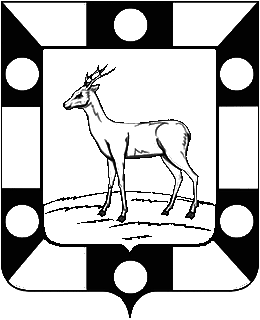 Собрание представителей городского поселения Петра Дубрава муниципального района Волжский Самарской областиТретьего созываРЕШЕНИЕот  23.12. 2019 года                                                                                            № 166О передаче осуществления части полномочий по вопросам местного значения между администрацией городского поселения Петра Дубрава муниципального района Волжский Самарской области и администрацией муниципального района Волжский Самарской областиВ соответствии с Бюджетным кодексом Российской Федерации, пунктом 4 статьи 15 Федерального закона «Об общих принципах организации местного самоуправления в Российской Федерации» №131 от 06.10.2003 г., Уставом городского поселения Петра Дубрава муниципального района Волжский Самарской области, Собрание представителей городского поселения Петра Дубрава муниципального района Волжский Самарской областиРЕШИЛО:1. Передать  муниципальному району Волжский Самарской области осуществление части полномочий местного значения городского поселения Петра Дубрава муниципального района Волжский Самарской области (далее поселения) с 01.01.2019г. по 31.12.2021г. по вопросу составления и рассмотрения проекта бюджета поселения, утверждения и исполнения бюджета поселения, осуществления контроля за его исполнением, составления и утверждения отчета об исполнении бюджета поселения, в части оказания содействия:- в составлении проекта бюджета поселения;-  в составлении и ведении бюджетной росписи бюджета поселения в разрезе получателей средств бюджета администрации поселения и кодов бюджетной классификации;- в составлении и представлении в территориальный отдел по муниципальному району Волжский Управления Федерального казначейства по Самарской области Перечня участников бюджетного процесса муниципального образования муниципального района Волжский Самарской области;-  в открытии в территориальном отделе по муниципальному району Волжский Управления Федерального казначейства по Самарской области лицевого счета бюджета администрации поселения в порядке, установленном Федеральным казначейством;- в совершении операций на лицевом счете бюджета администрации поселения, открытом в  территориальном отделе по муниципальному району Волжский Управления Федерального казначейства по Самарской области, по согласованию с администрацией поселения;- в осуществлении налоговых и иных доходов, а также безвозмездных перечислений из бюджетов других уровней в разрезе кодов бюджетной классификации Российской Федерации и предоставление администрации поселения информации по данному вопросу ежемесячно или в любое иное время по устному запросу;- в открытии в установленном порядке получателям бюджетных средств администрации поселения лицевых счетов для учета движения средств;- от имени и по поручению получателей бюджетных средств администрации поселения осуществление  исполнения бюджетной росписи за счет бюджетных средств администрации поселения;- в доведении объемов финансирования до получателей средств бюджета администрации поселения в рамках доведенных лимитов бюджетных обязательств;- в формировании лимитов бюджетных обязательств на основании данных администрации поселения;- в введении кассового плана;- в консультировании получателей средств бюджета администрации поселения по вопросам документооборота и иным вопросам, возникающим в процессе исполнения бюджета администрации поселения;- в проверке, анализе сводной бухгалтерской отчетности, предоставляемой администрацией поселения об исполнении бюджета поселения и сводной отчетности, предоставляемой муниципальными бюджетными учреждениями, финансируемыми из бюджета поселения;- в консультировании получателей средств бюджета администрации поселения по вопросам бухгалтерского учета, составления и предоставления отчетности;- в открытии в Управлении Федерального казначейства по Самарской области лицевого счета администратора доходов бюджета для отражения операций по администрированию поступлений доходов в бюджет администрации поселения в части переданных полномочий.         2. Заключить соглашение с муниципальным районом Волжский Самарской области о передаче  осуществления  части полномочий  по вопросу,  указанному в п.1 данного решения.      3. Подписание соглашения  поручить Главе городского поселения Петра Дубрава муниципального района Волжский Самарской области – Крашенинникову Владимиру Александровичу.      4. Настоящее решение вступает в силу с 1 января 2019 года и действует по 31.12.2021года.      5. Настоящее Решение официально опубликовать в печатном средстве информации городского поселения Петра Дубрава «Голос Дубравы».Глава городского поселения                                       В.А. Крашенинников     Председатель Собрания  Представителей                                                                          Л.Н. Ларюшина   Собрание представителей городского поселения Петра Дубрава муниципального района Волжский Самарской областиТретьего созываРЕШЕНИЕ23.12.2019г.                                                                                              № 167 О передаче осуществления части полномочий по вопросам местного значения между администрацией городского поселения Петра Дубрава муниципального района Волжский Самарской области и администрацией муниципального района Волжский Самарской областиВ соответствии с п. 4 ст.15 Федерального закона «Об общих принципах организации местного самоуправления в Российской Федерации» №131 от 06.10.2003 г., Уставом городского поселения Петра Дубрава муниципального района Волжский Самарской области, Собрание представителей городского поселения Петра Дубрава муниципального района Волжский Самарской областиРЕШИЛО:1. Передать  муниципальному району Волжский Самарской области осуществление части полномочий местного значения городского поселения Петра Дубрава муниципального района Волжский Самарской области в 2019 году, а именно полномочий по: -  подготовке генерального плана поселения, правил землепользования и застройки поселения, а также проектов изменений в указанные документы;-  проверке документации по планировке территории, разработанной на основании решения органа местного самоуправления поселения, на соответствие требованиям, установленным частью 10 статьи 45 Градостроительного кодекса Российской Федерации, а также принятию соответствующего решения о направлении документации по планировке территории главе поселения или об отклонении такой документации и о направлении ее на доработку;-  подготовке проектов муниципальных правовых актов и иных документов, необходимых для принятии решения об утверждении документации по планировке территории или об отклонении такой документации и о направлении ее в орган местного самоуправления на доработку, в случае когда принятие соответствующего решения относится к компетенции органов местного самоуправления поселения в соответствии с Градостроительным кодексом Российской Федерации;-  подготовке проектов муниципальных правовых актов и иных документов, необходимых для предоставления разрешений на условно разрешенный вид использования земельных участков или объектов капитального строительства;-  подготовке проектов муниципальных правовых актов и иных документов, необходимых для предоставления разрешений на отклонение от предельных параметров разрешенного строительства, реконструкции объектов капитального строительства;-  выдаче разрешений на строительство, разрешений на ввод объектов в эксплуатацию при осуществлении строительства, реконструкции объектов капитального строительства, в отношении проектной документации которых экспертиза не проводится в соответствии с Градостроительным кодексом Российской Федерации, в тех случаях, когда указанные разрешения должны быть выданы органами местного самоуправления поселения; направление уведомлений, предусмотренных пунктом 2 части 7, пунктом 3 части 8 статьи 51.1 и пунктом 5 части 19 статьи 55 Градостроительного кодекса Российской Федерации, при осуществлении строительства, реконструкции объектов индивидуального жилищного строительства, садовых домов на земельных участках, расположенных на территориях поселения;- выдаче градостроительного плана земельного участка.        2. Заключить соглашение с муниципальным районом Волжский Самарской области о передаче  осуществления  части полномочий  по вопросам,  указанным в п.1 данного решения.      3. Подписание соглашения  поручить Главе городского поселения Петра Дубрава муниципального района Волжский Самарской области – Крашенинникову Владимиру Александровичу.      4. Настоящее решение вступает в силу с 01.01.2020 года и действует по 31.12. 2020 года.      5. Опубликовать настоящее Решение в печатном средстве информации городского поселения Петра Дубрава  «Голос Дубравы».Глава городского поселения                                         В.А. КрашенинниковПредседатель  Собрания Представителей                  Л.Н. Ларюшина   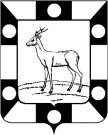 Собрание Представителей городского поселения Петра Дубрава муниципального района Волжский Самарской областиТретьего созываРЕШЕНИЕ№ 168«Об утверждении  бюджета городского поселения Петра Дубрава муниципального района Волжский Самарской области  на 2020 год и на плановый период 2021 и 2022 годов»                                                                                      Принято «25  »  декабря    2019 г.Статья 11. Утвердить основные характеристики местного бюджета на 2020 год:общий объем доходов -32682,30тыс. рублей;общий объем расходов -32682,30 тыс. рублей;дефицит/профицит -0,00 тыс. рублей.2. Утвердить основные характеристики местного бюджета на 2021 год:общий объем доходов -34510,10 тыс. рублей;общий объем расходов – 34510,10 тыс. рублей;дефицит/профицит – 0,00тыс. рублей.3. Утвердить основные характеристики местного бюджета на 2022 год:общий объем доходов -35370,10 тыс. рублей;общий объем расходов -35370,10 тыс. рублей;дефицит/профицит – 0,00 тыс. рублей.Статья 2Утвердить общий объем условно утвержденных расходов:на 2021 год -863,00тыс. рублей;на 2022 год – 1770,00тыс. рублей.Статья 3Утвердить общий объем бюджетных ассигнований, направляемых на исполнение публичных нормативных обязательств:в 2020 году – в размере 380,00 тыс. рублей;в 2021 году – в размере 420,00 тыс. рублей;в 2022 году – в размере 457,60 тыс. рублей.Статья 41. Утвердить объем межбюджетных трансфертов, получаемых из других бюджетов бюджетной системы Российской Федерации:в 2020 году – в сумме 0,00 тыс. рублей;в 2021 году - в сумме 0,00  тыс. рублей;в 2022 году - в сумме 0,00  тыс. рублей.         2. Утвердить объем безвозмездных поступлений в доход местного бюджета:в 2020 году – в сумме 16632,30 тыс. рублей;в 2021 году - в сумме 16724,10 тыс. рублей;в 2022 году - в сумме 16724,10 тыс. рублей.Статья 51. Утвердить перечень главных администраторов доходов местного бюджета согласно приложению № 1 к настоящему Решению.2. Утвердить перечень главных администраторов источников финансирования дефицита местного бюджета согласно приложению № 2 к настоящему Решению.Статья 61. Размер части прибыли, полученной муниципальными унитарными предприятиями городского поселения Петра Дубрава муниципального района Волжский Самарской области в очередном финансовом году, в том числе по итогам предыдущего года, являющейся неналоговым доходом местного бюджета, рассчитывается в процентном отношении от прибыли предприятия, определяемой согласно документам бухгалтерского учета и отчетности после уплаты налогов и иных обязательных платежей.2. Установить, что в местный бюджет перечисляется часть прибыли, полученной муниципальными унитарными предприятиями городского поселения Петра Дубрава муниципального района Волжский Самарской области в 2020 году, в том числе по итогам 2019 года, в размере 20 процентов.Статья 7Образовать в расходной части местного бюджета резервный фонд администрации городского поселения Петра Дубрава муниципального района Волжский Самарской области:в 2020 году – в размере 100,00 тыс. рублей;в 2021 году – в размере 100,00 тыс. рублей;в 2022 году – в размере 140,00тыс. рублей.Статья 8Утвердить распределение бюджетных ассигнований по разделам, подразделам, целевым статьям и видам расходов местного бюджета классификации расходов бюджетов бюджетной классификации Российской Федерации в ведомственной структуре расходов местного бюджета на 2020 год согласно приложению № 3 к настоящему Решению.Статья 9Утвердить распределение бюджетных ассигнований по разделам, подразделам, целевым статьям и видам расходов местного бюджета классификации расходов бюджетов бюджетной классификации Российской Федерации в ведомственной структуре расходов местного бюджета на плановый период 2021 и 2022 годов согласно приложению № 4 к настоящему Решению.Статья 101. Утвердить объем межбюджетных трансфертов, предоставляемых другим бюджетам бюджетной системы Российской Федерации:в 2020 году – в сумме 123,00 тыс. рублей;в 2021 году - в сумме 0,00 тыс. рублей;в 2022 году - в сумме 0,00 тыс. рублей.Статья 111. Установить предельный объем муниципального долга городского поселения Петра Дубрава муниципального района Волжский Самарской области:в 2020 году – в сумме 0,00 тыс. рублей;в 2021 году - в сумме  0,00 тыс. рублей;в 2022 году - в сумме   0,00 тыс. рублей.2. Установить верхний предел муниципального долга городского поселения Петра Дубрава муниципального района Волжский Самарской области:на 1 января 2020 года – в сумме  0,00 тыс. рублей;на 1 января 2021 года – в сумме  0,00 тыс. рублей; на 1 января  2022года – в сумме  0,00 тыс. рублей. 3. Установить предельные объемы расходов на обслуживание муниципального долга городского поселения Петра Дубрава муниципального района Волжский Самарской области:в 2020 году –   0,00 тыс. рублей;в 2021 году –   0,00тыс. рублей;в 2022 году –    0,00 тыс. рублей.Статья 12Утвердить источники внутреннего финансирования дефицита местного бюджета на 2020 год согласно приложению № 5 к настоящему Решению.Утвердить источники внутреннего финансирования дефицита местного бюджета на плановый период 2021 и 2022 годов согласно приложению № 6 к настоящему Решению.Статья 13Утвердить программу муниципальных заимствований городского поселения Петра Дубрава муниципального района Волжский Самарской области на 2020 год и на плановый период 2021 и 2022 годов согласно приложению № 7 к настоящему Решению.Статья 14Утвердить программу муниципальных гарантий городского поселения Петра Дубрава муниципального района Волжский Самарской области на 2020 год и на плановый период 2021 и 2022 годов согласно приложению № 8 к настоящему Решению.Статья 15Утвердить перечень муниципальных программ городского поселения Петра Дубрава муниципального района Волжский Самарской области,финансирование которых предусмотрено расходной частью бюджета городского поселения Петра Дубрава на 2020 и плановый период 2021-2022 годов согласно приложению №9.Статья  16Утвердить нормативы распределения прочих неналоговых  доходов между бюджетами на 2020 год  и плановый период 2021-2022 годов согласно приложения №10 к настоящему Решению.Статья 17Прогноз поступления доходов городского поселения Петра Дубрава на 2020-2022 годы согласно приложению №11Статья 18Настоящее Решение вступает в силу с 1 января 2020 года и действует по 31 декабря 2020 года. Главагородского поселения Петра Дубравамуниципального района Волжский     Самарской области                                                        В.А.КрашенинниковПредседатель Собрания Представителей городскогопоселения Петра Дубрава муниципального                         Л.Н.Ларюшинарайона Волжский Самарской области                                                        «25 » декабря    2019 г.№ 168 Приложение № 1к Решению Собрания представителейгородского поселения Петра Дубравамуниципального района ВолжскийСамарской областиот «25» декабря  2019 г. №168Перечень главных администраторов доходов местного бюджета                                                                                                                                          Приложение № 2                                                                                                           к Решению Собрания представителей                                                                                                           городского поселения Петра Дубрава                                                                                                       муниципального района Волжский                                                                            Самарской области                                                                                               от «25» декабря 2019 г.  № 168Перечень главных администраторов источников финансирования дефицита местного бюджетаПриложение №3 к Решению Собрания представителейгородского поселения Петра Дубравамуниципального района ВолжскийСамарской области                                                             от «25 » декабря   2019 г. №168Распределение бюджетных ассигнований по разделам, подразделам, целевым статьям и видам расходов местного бюджета классификации расходов бюджетов бюджетной классификации Российской Федерациив ведомственной структуре расходов местного бюджета на 2020 годПриложение № 4к Решению Собрания представителейгородского поселения  Петра Дубравамуниципального района ВолжскийСамарской области                                                              от «25»декабря  2019 г № 168Распределение бюджетных ассигнований по разделам, подразделам, целевым статьям и видам расходов местного бюджета классификации расходов бюджетов бюджетной классификации Российской Федерациив ведомственной структуре расходов  бюджета городского поселения Петра Дубрава на плановый период 2021 и 2022 годовПриложение № 5к Решению Собрания представителейгородского  поселения  Петра Дубравамуниципального района ВолжскийСамарской области   от « 25» декабря  2019 г. №168 Источники внутреннего финансирования дефицита местного бюджета на 2019 годПриложение № 6 к Решению Собрания представителейгородского поселения Петра Дубравамуниципального района Волжский                                                  Самарской области                                                         от «25 » декабря  2019 г. № 168   Источники внутреннего финансирования дефицита местного бюджета на плановый период 2021 и 2022 годовПриложение № 7к Решению Собрания представителейгородского поселения Петра Дубравамуниципального района ВолжскийСамарской областиот «25» декабря 2019 г. № 168Программа муниципальных заимствований городского поселения Петра Дубрава муниципального района Волжский Самарской области на 2020 год и на плановый период 2021 и 2022 годовПрограмма муниципальных заимствованийГородского поселения  Петра Дубрава муниципального района Волжский Самарской области на 2020 годтыс. рублейПрограмма муниципальных заимствованийгородского поселения Петра Дубрава муниципального района Волжский Самарской области на 2021 годтыс. рублейПрограмма муниципальных заимствованийгородского поселения Петра Дубрава муниципального района Волжский Самарской области на 2022 годтыс. рублейПриложение № 8к Решению Собрания представителей городского поселения Петра Дубравамуниципального района ВолжскийСамарской областиот «25 »  декабря    2019 г. №168 Программа муниципальных гарантий городского поселения Петра-Дубрава муниципального района Волжский Самарской области на 2020 год и на плановый период 2021 и 2022 годовПрограмма муниципальных гарантийгородского поселения Петра-Дубрава муниципального района Волжский Самарской области на 2020 годтыс. рублейПрограмма муниципальных гарантийгородского поселения Петра-Дубрава муниципального района Волжский Самарской области на 2021 годтыс. рублейПрограмма муниципальных гарантийгородского поселения Петра-Дубрава муниципального района Волжский Самарской области на 2022 годтыс. рублейПриложение №9к Решению Собрания представителейгородского поселения Петра Дубрава муниципального района ВолжскийСамарской области                                                                                                                 от «25» декабря        2019  г. № 168ПЕРЕЧЕНЬ МУНИЦИПАЛЬНЫХ ПРОГРАММ ГОРОДСКОГО ПОСЕЛЕНИЯ ПЕТРА ДУБРАВА МУНИЦИПАЛЬНОГО РАЙОНА ВОЛЖСКИЙ САМАРСКОЙ ОБЛАСТИ, ФИНАНСИРОВАНИЕ КОТОРЫХ ПРЕДУСМОТРЕНО РАСХОДНОЙ ЧАСТЬЮ БЮДЖЕТА ГОРОДСКОГО ПОСЕЛЕНИЯ ПЕТРА ДУБРАВА НА 2020 ГОД (тыс.руб)Приложение №10к Решению Собрания представителейгородского поселения Петра Дубрава муниципального района ВолжскийСамарской области                                                                                                                 от «25» декабря        2019  г. № 168В части прочих неналоговых доходов:Невыясненные поступления, зачисляемые  в бюджеты городских поселений			                               256 1 17 01050 13 0000 180	100%- прочие неналоговые доходы бюджетов городских поселений				                                256 117 05050 13 0000 180	100%Приложение №11 к Решению Собрания Представителей от" 25   "декабря  2019 г. № 168Прогноз поступления доходов  г.п.Петра  Дубрава      на 2020-2022 гг.Собрание Представителей  городского поселения Петра Дубравамуниципального района Волжский Самарской областиТретьего созыва	РЕШЕНИЕ                                                                                                  25.12.2019г.                                                                                           №169О внесении изменений в Решение Собрания представителейгородского поселения Петра Дубрава муниципального района ВолжскийСамарской области «Об утверждении  бюджета на 2019год иплановый период 2020 и 2021 годов городского поселенияПетра Дубрава муниципального района Волжский Самарской области»от 20.12.2018г. №121.	В соответствии с Федеральным Законом « Об общих принципах организации местного самоуправления в Российской Федерации» №131 от 06.10.2003г., Бюджетным Кодексом Российской Федерации, Уставом городского поселения Петра Дубрава муниципального района Волжский Самарской области. На основании вышеизложенного Собрание представителей городского поселения Петра Дубрава РЕШИЛО:             Статья 1:      Внести в Решение Собрания представителей городского поселения Петра Дубрава муниципального района Волжский Самарской области от 20 декабря 2018г. №121 «Об утверждении бюджета городского поселения Петра Дубрава муниципального района Волжский Самарской области на 2019 год и на плановый период 2020 и 2021 годов» следующее изменение. -общий объем доходов 40918,803тыс тыс. рублей заменить на 38748,803тыс. рублей;-общий объем расходов в сумме 41254,61005тыс.рублей заменить на 39084,61005тыс.рублей;-дефицит  335,80705 тыс.рублей2)  Приложения  3,5,11  изложить в новой редакции согласно приложениям 1,5,3,11 к настоящему Решению.Статья 2.1.Настоящее Решение вступает в силу со дня его принятия.2.Опубликовать настоящее Решение в печатном средстве информации городского поселения Петра Дубрава- газете «Голос Дубравы» Глава городского поселения Петра Дубравамуниципального района ВолжскийСамарской области                                                        В.А.КрашенинниковПредседатель Собрания представителейгородского поселения Петра Дубравамуниципального района ВолжскийСамарской области                                                                       Л.Н.Ларюшина«25» декабря 2019 г.           №169Приложение № 3 к Решению Собрания представителейгородского поселения Петра Дубравамуниципального района Волжский      Самарской области                                                                от «25» декабря 2019 г. № 169Распределение бюджетных ассигнований по разделам, подразделам, целевым статьям и видам расходов местного бюджета классификации расходов бюджетов бюджетной классификации Российской Федерациив ведомственной структуре расходов местного бюджета на 2019 годПриложение № 5к Решению Собрания представителейгородского  поселения  Петра Дубравамуниципального района ВолжскийСамарской области от « 25» декабря  2019 г. №169 Источники внутреннего финансирования дефицита местного бюджета на 2019 годПриложение №11 к Решению Собрания Представителей от" 25"декабря  2019 г. № 169Прогноз поступления доходов  г.п.Петра  Дубрава                     на 2019-2021 гг.№п/пКод по ОКПДНаименование отдельного вида товаров, работ, услугЕдиница измеренияЕдиница измеренияТребования к потребительским свойствам (в том числе качеству) и иным характеристикам, утвержденные постановлением Администрации поселенияТребования к потребительским свойствам (в том числе качеству) и иным характеристикам, утвержденные постановлением Администрации поселенияТребования к потребительским свойствам (в том числе качеству) и иным характеристикам, утвержденные муниципальными органамиТребования к потребительским свойствам (в том числе качеству) и иным характеристикам, утвержденные муниципальными органамиТребования к потребительским свойствам (в том числе качеству) и иным характеристикам, утвержденные муниципальными органамиТребования к потребительским свойствам (в том числе качеству) и иным характеристикам, утвержденные муниципальными органами№п/пКод по ОКПДНаименование отдельного вида товаров, работ, услугкод по ОКЕИнаименованиехарактеристиказначение характеристикихарактеристиказначение характеристикиобоснование отклонения значения характеристики от утвержденной Администрацией поселенияфункциональное назначение <*>Отдельные виды товаров, работ, услуг, включенные в перечень отдельных видов товаров, работ, услуг, предусмотренный приложением № 2 к Правилам определения требований к закупаемым муниципальными органами отдельным видам товаров, работ, услуг (в том числе предельных цен товаров, работ, услуг), утвержденным постановлением Администрации поселения Отдельные виды товаров, работ, услуг, включенные в перечень отдельных видов товаров, работ, услуг, предусмотренный приложением № 2 к Правилам определения требований к закупаемым муниципальными органами отдельным видам товаров, работ, услуг (в том числе предельных цен товаров, работ, услуг), утвержденным постановлением Администрации поселения Отдельные виды товаров, работ, услуг, включенные в перечень отдельных видов товаров, работ, услуг, предусмотренный приложением № 2 к Правилам определения требований к закупаемым муниципальными органами отдельным видам товаров, работ, услуг (в том числе предельных цен товаров, работ, услуг), утвержденным постановлением Администрации поселения Отдельные виды товаров, работ, услуг, включенные в перечень отдельных видов товаров, работ, услуг, предусмотренный приложением № 2 к Правилам определения требований к закупаемым муниципальными органами отдельным видам товаров, работ, услуг (в том числе предельных цен товаров, работ, услуг), утвержденным постановлением Администрации поселения Отдельные виды товаров, работ, услуг, включенные в перечень отдельных видов товаров, работ, услуг, предусмотренный приложением № 2 к Правилам определения требований к закупаемым муниципальными органами отдельным видам товаров, работ, услуг (в том числе предельных цен товаров, работ, услуг), утвержденным постановлением Администрации поселения Отдельные виды товаров, работ, услуг, включенные в перечень отдельных видов товаров, работ, услуг, предусмотренный приложением № 2 к Правилам определения требований к закупаемым муниципальными органами отдельным видам товаров, работ, услуг (в том числе предельных цен товаров, работ, услуг), утвержденным постановлением Администрации поселения Отдельные виды товаров, работ, услуг, включенные в перечень отдельных видов товаров, работ, услуг, предусмотренный приложением № 2 к Правилам определения требований к закупаемым муниципальными органами отдельным видам товаров, работ, услуг (в том числе предельных цен товаров, работ, услуг), утвержденным постановлением Администрации поселения Отдельные виды товаров, работ, услуг, включенные в перечень отдельных видов товаров, работ, услуг, предусмотренный приложением № 2 к Правилам определения требований к закупаемым муниципальными органами отдельным видам товаров, работ, услуг (в том числе предельных цен товаров, работ, услуг), утвержденным постановлением Администрации поселения Отдельные виды товаров, работ, услуг, включенные в перечень отдельных видов товаров, работ, услуг, предусмотренный приложением № 2 к Правилам определения требований к закупаемым муниципальными органами отдельным видам товаров, работ, услуг (в том числе предельных цен товаров, работ, услуг), утвержденным постановлением Администрации поселения Отдельные виды товаров, работ, услуг, включенные в перечень отдельных видов товаров, работ, услуг, предусмотренный приложением № 2 к Правилам определения требований к закупаемым муниципальными органами отдельным видам товаров, работ, услуг (в том числе предельных цен товаров, работ, услуг), утвержденным постановлением Администрации поселения Отдельные виды товаров, работ, услуг, включенные в перечень отдельных видов товаров, работ, услуг, предусмотренный приложением № 2 к Правилам определения требований к закупаемым муниципальными органами отдельным видам товаров, работ, услуг (в том числе предельных цен товаров, работ, услуг), утвержденным постановлением Администрации поселения 1.Дополнительный перечень отдельных видов товаров, работ, услуг, определенный муниципальными органамиДополнительный перечень отдельных видов товаров, работ, услуг, определенный муниципальными органамиДополнительный перечень отдельных видов товаров, работ, услуг, определенный муниципальными органамиДополнительный перечень отдельных видов товаров, работ, услуг, определенный муниципальными органамиДополнительный перечень отдельных видов товаров, работ, услуг, определенный муниципальными органамиДополнительный перечень отдельных видов товаров, работ, услуг, определенный муниципальными органамиДополнительный перечень отдельных видов товаров, работ, услуг, определенный муниципальными органамиДополнительный перечень отдельных видов товаров, работ, услуг, определенный муниципальными органамиДополнительный перечень отдельных видов товаров, работ, услуг, определенный муниципальными органамиДополнительный перечень отдельных видов товаров, работ, услуг, определенный муниципальными органамиДополнительный перечень отдельных видов товаров, работ, услуг, определенный муниципальными органами1xxxxxxxxxxxx№п/пКод по ОКПДНаименование отдельного вида товаров, работ, услугТребования к потребительским свойствам (в том числе качеству) и иным характеристикам (в том числе предельные цены) отдельных видов товаров, работ, услугТребования к потребительским свойствам (в том числе качеству) и иным характеристикам (в том числе предельные цены) отдельных видов товаров, работ, услугТребования к потребительским свойствам (в том числе качеству) и иным характеристикам (в том числе предельные цены) отдельных видов товаров, работ, услугТребования к потребительским свойствам (в том числе качеству) и иным характеристикам (в том числе предельные цены) отдельных видов товаров, работ, услугТребования к потребительским свойствам (в том числе качеству) и иным характеристикам (в том числе предельные цены) отдельных видов товаров, работ, услугТребования к потребительским свойствам (в том числе качеству) и иным характеристикам (в том числе предельные цены) отдельных видов товаров, работ, услуг№п/пКод по ОКПДНаименование отдельного вида товаров, работ, услугхарактеристикаединица измеренияединица измеренияЗначение характеристикиЗначение характеристикиЗначение характеристики№п/пКод по ОКПДНаименование отдельного вида товаров, работ, услугхарактеристикаКод по ОКЕИНаиме-нованиеЗначение характеристикиЗначение характеристикиЗначение характеристики№п/пКод по ОКПДНаименование отдельного вида товаров, работ, услугхарактеристикаКод по ОКЕИНаиме-нованиеГлава муниципальногообразованияМуниципальные служащие  органа местного самоуправления, замещающие высшие, главные и ведущие должности муниципальной службыМуниципальные служащие  органа местного самоуправления, замещающие старшие и младшие должности муниципальной службы; работники органа местного самоуправления; 1.30.02.12Машины вычислительные электронные цифровые портативные массой не более 10 кг для автоматической обработки данных ("лэптопы", "ноутбуки", "сабноутбуки"). Пояснения по требуемой продукции: ноутбуки, планшетные компьютерыразмер и тип экрана, вес, тип процессора, частота процессора, размер оперативной памяти, объем накопителя, тип жесткого диска, оптический привод, наличие модулей Wi-Fi, Bluetooth, поддержки 3G (UMTS), тип видеоадаптера, время работы, операционная система, предустановленное программное обеспечение, предельная цена230.02.15Машины вычислительные электронные цифровые прочие, содержащие или не содержащие в одном корпусе одно или два из следующих устройств для автоматической обработки данных: запоминающие устройства, устройства ввода, устройства вывода.Пояснения по требуемой продукции:компьютеры персональные настольные, рабочие станции выводатип (моноблок/системный блок и монитор), размер экрана/монитора, тип процессора, частота процессора, размер оперативной памяти, объем накопителя, тип жесткого диска, оптический привод, тип видеоадаптера, операционная система, предустановленное программное обеспечение,  предельная ценатип (моноблок/системный блок и монитор), размер экрана/монитора, тип процессора, частота процессора, размер оперативной памяти, объем накопителя, тип жесткого диска, оптический привод, тип видеоадаптера, операционная система, предустановленное программное обеспечение,  предельная цена3.30.02.16Устройства ввода/вывода данных, содержащие или не содержащие в одном корпусе запоминающие устройства.Пояснения по требуемой продукции: принтеры, сканеры, многофункциональные устройстваметод печати (струйный/лазерный - для принтера/многофункционального устройства), разрешение сканирования (для сканера/многофункционального устройства), цветность (цветной/черно-белый), максимальный формат, скорость печати/сканирования, наличие дополнительных модулей и интерфейсов (сетевой интерфейс, устройства чтения карт памяти и т.д.)метод печати (струйный/лазерный - для принтера/многофункционального устройства), разрешение сканирования (для сканера/многофункционального устройства), цветность (цветной/черно-белый), максимальный формат, скорость печати/сканирования, наличие дополнительных модулей и интерфейсов (сетевой интерфейс, устройства чтения карт памяти и т.д.)4.32.20.11Аппаратура передающая для радиосвязи, радиовещания и телевидения.Пояснения по требуемой продукции: телефоны мобильныетип устройства (телефон/смартфон), поддерживаемые стандарты, операционная система, время работы, метод управления (сенсорный/кнопочный), количество SIM-карт, наличие модулей и интерфейсов (Wi-Fi, Bluetooth, USB, GPS), стоимость годового владения оборудованием (включая договоры технической поддержки, обслуживания, сервисные договоры) из расчета на одного абонента (одну единицу трафика) в течение всего срока службы, предельная ценатип устройства (телефон/смартфон), поддерживаемые стандарты, операционная система, время работы, метод управления (сенсорный/кнопочный), количество SIM-карт, наличие модулей и интерфейсов (Wi-Fi, Bluetooth, USB, GPS), стоимость годового владения оборудованием (включая договоры технической поддержки, обслуживания, сервисные договоры) из расчета на одного абонента (одну единицу трафика) в течение всего срока службы, предельная цена5.34.10.22Автомобили легковыемощность двигателя, комплектацияпредельная ценамощность двигателя, комплектацияпредельная цена251251лошадиная силалошадиная силане более 200не более 2005.34.10.22Автомобили легковыемощность двигателя, комплектацияпредельная ценамощность двигателя, комплектацияпредельная цена383383рубльрубльне более1,5 млн.не более1,5 млн.6.34.10.30Средства автотранспортные для перевозки 10 человек и болеемощность двигателя, комплектациямощность двигателя, комплектация7.34.10.41Средства автотранспортные грузовыемощность двигателя, комплектациямощность двигателя, комплектация8.36.11.11Мебель для сидения с металлическим каркасомматериал (металл), обивочные материалыматериал (металл), обивочные материалыпредельное значение - кожа натуральная;возможные значения: искусственная кожа, мебельный (искусственный) мех, искусственная замша (микрофибра), ткань, нетканые материалыпредельное значение - кожа натуральная;возможные значения: искусственная кожа, мебельный (искусственный) мех, искусственная замша (микрофибра), ткань, нетканые материалыпредельное значение - искусственная кожа; возможные значения: мебельный (искусственный) мех, искусственная замша (микрофибра), ткань, нетканые материалыпредельное значение - искусственная кожа;возможные значения: мебельный (искусственный) мех, искусственная замша (микрофибра), ткань, нетканые материалы9.36.11.12Мебель для сидения с деревянным каркасомматериал (вид древесины)Обивочные материалыматериал (вид древесины)Обивочные материалыпредельное значение - массив древесины «ценных» пород (твердолиственных и тропических);возможные значения: древесина хвойных и мягколиственных пород:береза, лиственница, сосна, ельпредельное значение кожа натуральная, возможные значения:искусственная кожа, искусственная кожа, мебельный (искусственный) мех, искусственная замша (микрофибра), ткань, нетканые материалыпредельное значение - массив древесины «ценных» пород (твердолиственных и тропических);возможные значения: древесина хвойных и мягколиственных пород:береза, лиственница, сосна, ельпредельное значение кожа натуральная, возможные значения:искусственная кожа, искусственная кожа, мебельный (искусственный) мех, искусственная замша (микрофибра), ткань, нетканые материалывозможное значение - древесина хвойных и мягколиственных пород:береза, лиственница, сосна, ель предельное значение - искусственная кожа; возможные значения: мебельный (искусственный) мех, искусственная замша (микрофибра), ткань, нетканые материалывозможное значение - древесина хвойных и мягколиственных пород:береза, лиственница, сосна, ельпредельное значение - искусственная кожа; возможные значения: мебельный (искусственный) мех, искусственная замша (микрофибра), ткань, нетканые материалы1036.12.11Мебель металлическая для офисов, административных помещений, учреждений культуры и т.п.материал (металл)материал (металл)1136.12.12Мебель деревянная для офисов, административных помещений, учреждений культуры и т.п.материал (вид древесины)материал (вид древесины)предельное значение - массив древесины «ценных» пород (твердолиственных и тропических);возможные значения: древесина хвойных и мягколиственных породпредельное значение - массив древесины «ценных» пород (твердолиственных и тропических);возможные значения: древесина хвойных и мягколиственных породпредельное значение - массив древесины «ценных» пород (твердолиственных и тропических);возможные значения: древесина хвойных и мягколиственных породвозможные значения:древесина хвойных и мягколиственных пород№п/пКод по ОКПДНаименование отдельного вида товаров, работ, услугЕдиница измеренияЕдиница измеренияТребования к потребительским свойствам (в том числе качеству) и иным характеристикам, утвержденные постановлением Администрации поселенияТребования к потребительским свойствам (в том числе качеству) и иным характеристикам, утвержденные постановлением Администрации поселенияТребования к потребительским свойствам (в том числе качеству) и иным характеристикам, утвержденные муниципальными органамиТребования к потребительским свойствам (в том числе качеству) и иным характеристикам, утвержденные муниципальными органамиТребования к потребительским свойствам (в том числе качеству) и иным характеристикам, утвержденные муниципальными органамиТребования к потребительским свойствам (в том числе качеству) и иным характеристикам, утвержденные муниципальными органами№п/пКод по ОКПДНаименование отдельного вида товаров, работ, услугкод по ОКЕИнаименованиехарактеристиказначение характеристикихарактеристиказначение характеристикиобоснование отклонения значения характеристики от утвержденной Администрацией поселенияобоснование отклонения значения характеристики от утвержденной Администрацией поселенияфункциональное назначение <*>Отдельные виды товаров, работ, услуг, включенные в перечень отдельных видов товаров, работ, услуг, предусмотренный приложением № 2 к Правилам определения требований к закупаемым муниципальными органами отдельным видам товаров, работ, услуг (в том числе предельных цен товаров, работ, услуг), утвержденным постановлением Администрации поселения Отдельные виды товаров, работ, услуг, включенные в перечень отдельных видов товаров, работ, услуг, предусмотренный приложением № 2 к Правилам определения требований к закупаемым муниципальными органами отдельным видам товаров, работ, услуг (в том числе предельных цен товаров, работ, услуг), утвержденным постановлением Администрации поселения Отдельные виды товаров, работ, услуг, включенные в перечень отдельных видов товаров, работ, услуг, предусмотренный приложением № 2 к Правилам определения требований к закупаемым муниципальными органами отдельным видам товаров, работ, услуг (в том числе предельных цен товаров, работ, услуг), утвержденным постановлением Администрации поселения Отдельные виды товаров, работ, услуг, включенные в перечень отдельных видов товаров, работ, услуг, предусмотренный приложением № 2 к Правилам определения требований к закупаемым муниципальными органами отдельным видам товаров, работ, услуг (в том числе предельных цен товаров, работ, услуг), утвержденным постановлением Администрации поселения Отдельные виды товаров, работ, услуг, включенные в перечень отдельных видов товаров, работ, услуг, предусмотренный приложением № 2 к Правилам определения требований к закупаемым муниципальными органами отдельным видам товаров, работ, услуг (в том числе предельных цен товаров, работ, услуг), утвержденным постановлением Администрации поселения Отдельные виды товаров, работ, услуг, включенные в перечень отдельных видов товаров, работ, услуг, предусмотренный приложением № 2 к Правилам определения требований к закупаемым муниципальными органами отдельным видам товаров, работ, услуг (в том числе предельных цен товаров, работ, услуг), утвержденным постановлением Администрации поселения Отдельные виды товаров, работ, услуг, включенные в перечень отдельных видов товаров, работ, услуг, предусмотренный приложением № 2 к Правилам определения требований к закупаемым муниципальными органами отдельным видам товаров, работ, услуг (в том числе предельных цен товаров, работ, услуг), утвержденным постановлением Администрации поселения Отдельные виды товаров, работ, услуг, включенные в перечень отдельных видов товаров, работ, услуг, предусмотренный приложением № 2 к Правилам определения требований к закупаемым муниципальными органами отдельным видам товаров, работ, услуг (в том числе предельных цен товаров, работ, услуг), утвержденным постановлением Администрации поселения Отдельные виды товаров, работ, услуг, включенные в перечень отдельных видов товаров, работ, услуг, предусмотренный приложением № 2 к Правилам определения требований к закупаемым муниципальными органами отдельным видам товаров, работ, услуг (в том числе предельных цен товаров, работ, услуг), утвержденным постановлением Администрации поселения Отдельные виды товаров, работ, услуг, включенные в перечень отдельных видов товаров, работ, услуг, предусмотренный приложением № 2 к Правилам определения требований к закупаемым муниципальными органами отдельным видам товаров, работ, услуг (в том числе предельных цен товаров, работ, услуг), утвержденным постановлением Администрации поселения Отдельные виды товаров, работ, услуг, включенные в перечень отдельных видов товаров, работ, услуг, предусмотренный приложением № 2 к Правилам определения требований к закупаемым муниципальными органами отдельным видам товаров, работ, услуг (в том числе предельных цен товаров, работ, услуг), утвержденным постановлением Администрации поселения 1.Дополнительный перечень отдельных видов товаров, работ, услуг, определенный муниципальными органамиДополнительный перечень отдельных видов товаров, работ, услуг, определенный муниципальными органамиДополнительный перечень отдельных видов товаров, работ, услуг, определенный муниципальными органамиДополнительный перечень отдельных видов товаров, работ, услуг, определенный муниципальными органамиДополнительный перечень отдельных видов товаров, работ, услуг, определенный муниципальными органамиДополнительный перечень отдельных видов товаров, работ, услуг, определенный муниципальными органамиДополнительный перечень отдельных видов товаров, работ, услуг, определенный муниципальными органамиДополнительный перечень отдельных видов товаров, работ, услуг, определенный муниципальными органамиДополнительный перечень отдельных видов товаров, работ, услуг, определенный муниципальными органамиДополнительный перечень отдельных видов товаров, работ, услуг, определенный муниципальными органамиДополнительный перечень отдельных видов товаров, работ, услуг, определенный муниципальными органами1xxxxxxxxxxxx№п/пКод по ОКПДНаименование отдельного вида товаров, работ, услугТребования к потребительским свойствам (в том числе качеству) и иным характеристикам (в том числе предельные цены) отдельных видов товаров, работ, услугТребования к потребительским свойствам (в том числе качеству) и иным характеристикам (в том числе предельные цены) отдельных видов товаров, работ, услугТребования к потребительским свойствам (в том числе качеству) и иным характеристикам (в том числе предельные цены) отдельных видов товаров, работ, услугТребования к потребительским свойствам (в том числе качеству) и иным характеристикам (в том числе предельные цены) отдельных видов товаров, работ, услугТребования к потребительским свойствам (в том числе качеству) и иным характеристикам (в том числе предельные цены) отдельных видов товаров, работ, услугТребования к потребительским свойствам (в том числе качеству) и иным характеристикам (в том числе предельные цены) отдельных видов товаров, работ, услуг№п/пКод по ОКПДНаименование отдельного вида товаров, работ, услугхарактеристикаединица измеренияединица измеренияЗначение характеристикиЗначение характеристикиЗначение характеристики№п/пКод по ОКПДНаименование отдельного вида товаров, работ, услугхарактеристикаКод по ОКЕИНаиме-нованиеЗначение характеристикиЗначение характеристикиЗначение характеристики№п/пКод по ОКПДНаименование отдельного вида товаров, работ, услугхарактеристикаКод по ОКЕИНаиме-нованиеГлава муниципальногообразованияМуниципальные служащие  органа местного самоуправления, замещающие высшие, главные и ведущие должности муниципальной службыМуниципальные служащие  органа местного самоуправления, замещающие старшие и младшие должности муниципальной службы; работники органа местного самоуправления; 1.30.02.12Машины вычислительные электронные цифровые портативные массой не более 10 кг для автоматической обработки данных ("лэптопы", "ноутбуки", "сабноутбуки"). Пояснения по требуемой продукции: ноутбуки, планшетные компьютерыразмер и тип экрана, вес, тип процессора, частота процессора, размер оперативной памяти, объем накопителя, тип жесткого диска, оптический привод, наличие модулей Wi-Fi, Bluetooth, поддержки 3G (UMTS), тип видеоадаптера, время работы, операционная система, предустановленное программное обеспечение, предельная цена230.02.15Машины вычислительные электронные цифровые прочие, содержащие или не содержащие в одном корпусе одно или два из следующих устройств для автоматической обработки данных: запоминающие устройства, устройства ввода, устройства вывода.Пояснения по требуемой продукции:компьютеры персональные настольные, рабочие станции выводатип (моноблок/системный блок и монитор), размер экрана/монитора, тип процессора, частота процессора, размер оперативной памяти, объем накопителя, тип жесткого диска, оптический привод, тип видеоадаптера, операционная система, предустановленное программное обеспечение,  предельная цена3.30.02.16Устройства ввода/вывода данных, содержащие или не содержащие в одном корпусе запоминающие устройства.Пояснения по требуемой продукции: принтеры, сканеры, многофункциональные устройстваметод печати (струйный/лазерный - для принтера/многофункционального устройства), разрешение сканирования (для сканера/многофункционального устройства), цветность (цветной/черно-белый), максимальный формат, скорость печати/сканирования, наличие дополнительных модулей и интерфейсов (сетевой интерфейс, устройства чтения карт памяти и т.д.)4.32.20.11Аппаратура передающая для радиосвязи, радиовещания и телевидения.Пояснения по требуемой продукции: телефоны мобильныетип устройства (телефон/смартфон), поддерживаемые стандарты, операционная система, время работы, метод управления (сенсорный/кнопочный), количество SIM-карт, наличие модулей и интерфейсов (Wi-Fi, Bluetooth, USB, GPS), стоимость годового владения оборудованием (включая договоры технической поддержки, обслуживания, сервисные договоры) из расчета на одного абонента (одну единицу трафика) в течение всего срока службы, предельная цена5.34.10.22Автомобили легковыемощность двигателя, комплектацияпредельная цена251лошадиная силане более 2005.34.10.22Автомобили легковыемощность двигателя, комплектацияпредельная цена383рубльне более1,5 млн.6.34.10.30Средства автотранспортные для перевозки 10 человек и болеемощность двигателя, комплектация7.34.10.41Средства автотранспортные грузовыемощность двигателя, комплектация8.36.11.11Мебель для сидения с металлическим каркасомматериал (металл), обивочные материалыпредельное значение - кожа натуральная;возможные значения: искусственная кожа, мебельный (искусственный) мех, искусственная замша (микрофибра), ткань, нетканые материалыпредельное значение - искусственная кожа; возможные значения: мебельный (искусственный) мех, искусственная замша (микрофибра), ткань, нетканые материалыпредельное значение - искусственная кожа;возможные значения: мебельный (искусственный) мех, искусственная замша (микрофибра), ткань, нетканые материалы9.36.11.12Мебель для сидения с деревянным каркасомматериал (вид древесины)Обивочные материалыпредельное значение - массив древесины «ценных» пород (твердолиственных и тропических);возможные значения: древесина хвойных и мягколиственных пород:береза, лиственница, сосна, ельпредельное значение кожа натуральная, возможные значения:искусственная кожа, искусственная кожа, мебельный (искусственный) мех, искусственная замша (микрофибра), ткань, нетканые материалывозможное значение - древесина хвойных и мягколиственных пород:береза, лиственница, сосна, ель предельное значение - искусственная кожа; возможные значения: мебельный (искусственный) мех, искусственная замша (микрофибра), ткань, нетканые материалывозможное значение - древесина хвойных и мягколиственных пород:береза, лиственница, сосна, ельпредельное значение - искусственная кожа; возможные значения: мебельный (искусственный) мех, искусственная замша (микрофибра), ткань, нетканые материалы1036.12.11Мебель металлическая для офисов, административных помещений, учреждений культуры и т.п.материал (металл)1136.12.12Мебель деревянная для офисов, административных помещений, учреждений культуры и т.п.материал (вид древесины)предельное значение - массив древесины «ценных» пород (твердолиственных и тропических);возможные значения: древесина хвойных и мягколиственных породпредельное значение - массив древесины «ценных» пород (твердолиственных и тропических);возможные значения: древесина хвойных и мягколиственных породвозможные значения:древесина хвойных и мягколиственных породКод бюджетной классификации Российской ФедерацииКод бюджетной классификации Российской ФедерацииНаименование главного администратора доходов местного бюджета, доходаглавного администратора доходовдоходов местного бюджетаНаименование главного администратора доходов местного бюджета, дохода100Федеральное казначейство Российской Федерации (Управление Федерального казначейства по Самарской области)10010302230010000110Доходы от уплаты акцизов на дизельное топливо, подлежащие распределению между бюджетами субъектов Российской Федерации и местными бюджетами с учетом установленных дифференцированных нормативов отчислений в местные бюджеты10010302240010000110Доходы от уплаты акцизов на моторные масла для дизельных и (или) карбюраторных (инжекторных) двигателей, подлежащие распределению между бюджетами субъектов Российской Федерации и местными бюджетами с учетом установленных дифференцированных нормативов отчислений в местные бюджеты10010302250010000110Доходы от уплаты акцизов на автомобильный бензин, подлежащие распределению между бюджетами субъектов Российской Федерации и местными бюджетами с учетом установленных дифференцированных нормативов отчислений в местные бюджеты10010302260010000110Доходы от уплаты акцизов на прямогонный бензин, подлежащие распределению между бюджетами субъектов Российской Федерации и местными бюджетами с учетом установленных дифференцированных нормативов отчислений в местные бюджеты182Управление Федеральной налоговой службы по Самарской области18210102000010000110Налог на доходы физических лиц 18210102010010000110Налог на доходы физических лиц с доходов, источником которых является налоговый агент ,за исключением доходов в отношении которых исчисление и уплата налога осуществляется в соответствии со статьями 227,227.1и 228 Налогового кодекса Российской Федерации18210102020010000110Налог на доходы физических лиц с доходов, полученных от осуществления деятельности физическими лицами, зарегистрированными в качестве индивидуальных предпринимателей, нотариусов, занимающихся частной практикой, адвокатов, учредивших адвокатские кабинеты и других лиц, занимающихся частной практикой в соответствии со статьей 227 Налогового кодекса Российской Федерации18210102030010000110Налог на доходы физических лиц с доходов,  полученных физическими лицами, в соответствии со статьей 228 Налогового Кодекса Российской Федерации18210102040010000110Налог на доходы физических лиц в виде фиксированных авансовых платежей с доходов, полученных физическими лицами, являющимися иностранными гражданами, осуществляющими трудовую деятельность по найму у физических лиц на основании патента в соответствии  со статьей 227.1 Налогового кодекса Российской Федерации1821 0503010010000110Единый сельскохозяйственный налог18210601030130000110Налог на имущество физических лиц, взимаемый по ставкам, применяемым к объектам налогообложения, расположенным в границах городских поселений18210606033131000110Земельный налог, с организаций,обладающих земельным участком,расположенным в границах городских поселений18210606043130000110Земельный налог с физических лиц ,обладающих земельными участками расположенными в границах городских поселений256Администрация городского поселения Петра Дубрава муниципального района Волжский Самарской области25610804020011000110Государственная пошлина за совершение нотариальных действий должностными лицами органов местного самоуправления, уполномоченными в соответствии с законодательными актами Российской Федерации на совершение нотариальных действий25611105013130000120Доходы, получаемые в виде арендной платы за земельные участки, государственная собственность на которые не разграничена и которые расположены в границах городских поселений, а также средства от продажи права на заключение договоров аренды указанных земельных участков25611105025130000120Доходы, получаемые в виде арендной платы, а также средства от продажи права на заключение договоров аренды за земли, находящиеся в собственности городских поселений (за исключением земельных участков муниципальных автономных учреждений)25611105035130000120Доходы от сдачи в аренду имущества, находящегося в оперативном управлении органов управления городских поселений(за исключением земельных участков муниципальных автономных учреждений)25611109045130000120Прочие поступления от использования имущества, находящегося в собственности городских поселений (за исключением имущества муниципальных бюджетных и  автономных учреждений, а также имущества муниципальных унитарных предприятий, в том числе казенных)25611406013130000430Доходы    от    продажи    земельных    участков,                              государственная  собственность  на   которые   не                              разграничена и  которые  расположены  в  границах  городских поселений25611406025130000430Доходы от продажи земельных участков, находящихся в собственности  городских поселений (за исключением земельных участков муниципальных бюджетных и автономных учреждений)25611705050130000180Прочие неналоговые доходы бюджетов  городских поселений25611701050130000180Невыясненные поступления, зачисляемые в бюджеты городских поселений2562 1960010130000150Возврат прочих остатков субсидий, субвенций и иных межбюджетных трансфертов, имеющих целевое назначение, прошлых лет из бюджетов городских поселений25620215001130000150Дотации бюджетам городских поселений на выравнивание бюджетной обеспеченности2562 0239999130000150Прочие субвенции бюджетам городских поселений25620235118130000150Субвенции бюджетам  городских поселений на осуществление первичного воинского учета на территориях, где отсутствуют военные комиссариаты2562 0705030130000150Прочие безвозмездные поступления в бюджеты  городских поселений25620805000130000150Перечисления из бюджетов городских поселений (в бюджеты городских поселений) для осуществления возврата (зачета) излишне уплаченных или излишне взысканных сумм налогов, сборов и иных платежей, а также сумм процентов за несвоевременное осуществление такого возврата и процентов, начисленных на излишне взысканные суммы25630201050130000130Доходы от оказания услуг учреждениями, находящимися в ведении органов местного самоуправления25620249999130000150Прочие межбюджетные трансферты, передаваемые бюджетам городских поселений25620229998130000150Субсидии бюджетам городских поселений на финансовое обеспечение отдельных полномочий

25621805030130000150Доходы бюджетов городских поселений от возврата иными организациями остатков субсидий прошлых лет

25620220041130000 150Субсидии бюджетам городских поселений на строительство, модернизацию, ремонт и содержание автомобильных дорог общего пользования, в том числе дорог в поселениях (за исключением автомобильных дорог федерального значения)

25620229999130000150Прочие субсидии бюджетам городских поселений                  25620220216130000150Субсидии бюджетам городских поселений на осуществление дорожной деятельности в отношении автомобильных дорог общего пользования , а также капитального ремонта и ремонта дворовых территорий многоквартирных домов, проездов к дворовым территориям многоквартирных домов населенных пунктов.Код бюджетной классификации Российской ФедерацииКод бюджетной классификации Российской ФедерацииНаименование кода группы, подгруппы, статьи, вида источника финансирования дефицита местного бюджета, кода классификации операций сектора государственного управления, относящихся к источникам финансирования дефицита местного бюджетаглавного администратораисточников финансирования дефицита местного бюджетаНаименование кода группы, подгруппы, статьи, вида источника финансирования дефицита местного бюджета, кода классификации операций сектора государственного управления, относящихся к источникам финансирования дефицита местного бюджета25601 00 00 00 00 0000 000Источники внутреннего финансирования дефицитов бюджетов25601 03 00 00 00 0000 000Бюджетные кредиты от других бюджетов бюджетной системы Российской Федерации25601 03 00 00 00 0000 700Получение бюджетных кредитов от других бюджетов бюджетной системы Российской Федерации в валюте Российской Федерации25601 03 00 00 13 0000 710Получение кредитов от других бюджетов бюджетной системы Российской Федерации бюджетом поселения в валюте Российской Федерации25601 03 00 00 00 0000 800Погашение бюджетных кредитов, полученных от других бюджетов бюджетной системы Российской Федерации в валюте Российской Федерации25601 03 00 00 13 0000 810Погашение бюджетом поселения кредитов от других бюджетов бюджетной системы Российской Федерации в валюте Российской Федерации25601 05 00 00 00 0000 000Изменение остатков средств на счетах по учету средств бюджета25601 05 00 00 00 0000 500Увеличение остатков средств бюджетов25601 05 02 00 00 0000 500Увеличение прочих остатков средств бюджетов25601 05 02 01 00 0000 510Увеличение прочих остатков денежных средств бюджетов25601 05 02 01 13 0000 510Увеличение прочих остатков денежных средств бюджета поселения25601 05 00 00 00 0000 600Уменьшение остатков средств бюджетов25601 05 02 00 00 0000 600Уменьшение прочих остатков средств бюджетов25601 05 02 01 00 0000 610Уменьшение прочих остатков денежных средств бюджетов25601 05 02 01 13 0000 610Уменьшение прочих остатков денежных средств бюджета поселенияКод главного распорядителя бюджетных средствНаименование главного распорядителя средств местного бюджета, раздела, подраздела, целевой статьи, вида расходовРзПРЦСВРСумма, тыс. рублейСумма, тыс. рублейКод главного распорядителя бюджетных средствНаименование главного распорядителя средств местного бюджета, раздела, подраздела, целевой статьи, вида расходовРзПРЦСВРвсегов том числеза счет безвозмездных поступлений             256Администрация городского поселения Петра Дубрава муниципального района Волжский Самарской области             256Общегосударственные вопросы0114823,605908,20             256Функционирование высшего должностного лица субъекта Российской Федерации и муниципального образования0102  1271,00             256Непрограммные направления расходов местного бюджета в области общегосударственных вопросов ,национальной обороны , национальной безопасности и правоохранительной деятельности , а также в сфере средств массовой информации, обслуживания муниципального долга и межбюджетных трансфертов.01029010000000  1271,00             256Расходы на выплату персоналу в целях обеспечения выполнения функций государственными(муниципальными) организациями ,казенными учреждениями ,органами управления государственными внебюджетными фондами01029010000000100  1271,00             256Функционирование Правительства Российской Федерации, высших исполнительных органов государственной власти субъектов Российской Федерации, местных администраций0104  5055,60285,20             256Непрограммные направления расходов местного бюджета в области общегосударственных вопросов ,национальной обороны , национальной безопасности и правоохранительной деятельности , а также в сфере средств массовой информации, обслуживания муниципального долга и межбюджетных трансфертов.01049010000000  5055,6285,20             256Расходы на выплаты персоналу государственных (муниципальных) органов01049010000000120  4786,80285,20             256Иные закупки товаров работ и услуг для обеспечения государственных (муниципальных) нужд01049010000000240  232,802   256Уплата налогов сборов и иных платежей01049010000000850    36,00             256Резервные фонды0111    100,00             256Непрограммные направления расходов местного бюджета в области общегосударственных вопросов ,национальной обороны , национальной безопасности и правоохранительной деятельности , а также в сфере средств массовой информации, обслуживания муниципального долга и межбюджетных трансфертов.01119010000000    100,00             256Резервные средства01119010000000870    100,00             256Другие общегосударственные вопросы0113  8274,005623,00119000000             256Субсидии бюджетным учреждениям.01139010000000610  8274,005500,00             256Иные межбюджетные трансферты01139010000000540   123,00  123,00             256Национальная оборона02    224,10   224,10             256Непрограммные направления расходов местного бюджета в области общегосударственных вопросов ,национальной обороны , национальной безопасности и правоохранительной деятельности , а также в сфере средств массовой информации, обслуживания муниципального долга и межбюджетных трансфертов.02039010000000    224,10   224,10             256Расходы на выплаты персоналу государственных (муниципальных) органов02039010000000120    224,10   224,10            256Национальная безопасность и правоохранительная деятельность03    252,00                                                                                 256Непрограммные направления расходов местного бюджета в области общегосударственных вопросов ,национальной обороны , национальной безопасности и правоохранительной деятельности , а также в сфере средств массовой информации, обслуживания муниципального долга и межбюджетных трансфертов.03149010000000  102,00256Расходы на выплаты персоналу государственных(муниципальных)органов) 03149010000000120   102,00             256Обеспечение пожарной безопасности0310    150,00             256Непрограммные направления расходов местного бюджета в области общегосударственных вопросов ,национальной обороны , национальной безопасности и правоохранительной деятельности , а также в сфере средств массовой информации, обслуживания муниципального долга и межбюджетных трансфертов.03109010000000    150,00256Иные закупки товаров работ и услуг для обеспечения государственных (муниципальных) нужд03109010000000240    150,00            256Национальная экономика04     1552,60            256Общеэкономические вопросы0401       52,60            256Непрограммные направления расходов местного бюджета в области национальной экономики.04019040000000       52,60256Иные закупки товаров работ и услуг для обеспечения государственных (муниципальных) нужд04019040000000240       52,60           256Дорожное хозяйство(дорожные фонды)0409     1300,00           256Муниципальная программа городского поселения Петра Дубрава на период 2014-2020 г. "Дорожное хозяйство"04094100000000     1300,00           256Иные закупки товаров работ и услуг для обеспечения государственных (муниципальных) нужд04094100000000240     1300,00            256Другие вопросы в области национальной экономики0412     200,00            256Непрограммные направления расходов местного бюджета в области национальной экономики.04129040000000     200,00           256Иные закупки товаров работ и услуг для обеспечения государственных (муниципальных) нужд04129040000000240    200,00           256Жилищно коммунальное хозяйство05    7750,005000,00           256Непрограммные направления расходов местного бюджета в сфере жилищно-коммунального хозяйства05019050000000    1400,001000,00           256Иные закупки товаров работ и услуг для обеспечения государственных (муниципальных) нужд05019050000000240    1400,001000,00            256Благоустройство0503  6350,004000,00            256Муниципальная программа городского поселения Петра Дубрава на период 2014 -2020 г. "Благоустройство территории городского поселения Петра Дубрава "05034200000000  6300,004000,00            256Подпрограмма «Уличное освещение»  муниципальной  программы городского поселения Петра Дубрава на период 2014 -2020 г. "Благоустройство территории городского поселения Петра Дубрава "05034210000000  2600,002600,00           256Иные закупки товаров работ и услуг для обеспечения государственных (муниципальных) нужд05034210000000240  2600,002600,00             256Подпрограмма « Содержание автомобильных дорог и инженерных сооружений на них в границах городских округов и поселений в рамках благоустройства» »  муниципальной  программы городского поселения Петра Дубрава на период 2014 -2020 г. "Благоустройство территории городского поселения Петра Дубрава "05034220000000   1700,00400,00            256Иные закупки товаров работ и услуг для обеспечения государственных (муниципальных) нужд05034220000000240   1700,00400,00            256Подпрограмма «Прочие  по благоустройства городских округов и поселений» муниципальной  программы городского поселения Петра Дубрава на период 2014 -2020 г. "Благоустройство территории городского поселения Петра Дубрава "05034250000000   2000,001000,00            256Иные закупки товаров работ и услуг для обеспечения государственных (муниципальных) нужд050342500000002402000,001000,00           256Исполнение судебных актов05039050000000   50,00           256Исполнение судебных актов Российской Федерации и мировых соглашений по возмещению вреда, причиненного в результате незаконных действий (бездействия) органов государственной власти (государственных органов), органов местного самоуправления либо должностных лиц этих органов, а также в результате деятельности казенных учреждений05039050000000830   50,00           256Культура, кинематография08 7600,005500,00           256Культура0801 7600,005500,00            256Непрограммные направления расходов местного бюджета в области культуры и кинематографии08019080000000 7600,005500,00           256Субсидии бюджетным учреждениям.08019080000000610  7600,00     5500,00            256Социальная политика10  380,00            256Непрограммные направления  расходов бюджета в сфере социальной политики10019020000000  380,00            256Публичные нормативные выплаты гражданам10019020000000310   380,00            256Физическая культура и спорт11   100,00            256Физическая культура1101   100,00            256Муниципальная программа городского поселения Петра-Дубрава на период 2014-2020 годов "Развитие физической культуры и спорта в городском поселении Петра Дубрава"11014210000000   100,00            256Мероприятия в области здравоохранения ,спорта и физической культуры .туризма11014210000000   100,00            256Субсидии бюджетным учреждениям.11014210000000610  100,00             256Администрация городского поселения Петра Дубрава муниципального района Волжский Самарской области всего32682,3016632,30Код главного распорядителя бюджетных средствНаименование главного распорядителя средств местного бюджета, раздела, подраздела, целевой статьи, вида расходовРзПРЦСРВРСумма, тыс. рублейСумма, тыс. рублейСумма, тыс. рублейСумма, тыс. рублейКод главного распорядителя бюджетных средствНаименование главного распорядителя средств местного бюджета, раздела, подраздела, целевой статьи, вида расходовРзПРЦСРВР2021 год2021 год2022 год2022 годКод главного распорядителя бюджетных средствНаименование главного распорядителя средств местного бюджета, раздела, подраздела, целевой статьи, вида расходовРзПРЦСРВРвсегов том числеза счет безвозмездных поступленийвсегов том числеза счет безвозмездных поступлений256Администрация городского поселения Петра-Дубрава муниципального района Волжский Самарской области256Общегосударственные вопросы0114800,005500,0014840,005500,00256Функционирование высшего должностного лица субъекта Российской Федерации и муниципального образования0102  1271,00  1271,00         256Непрограммные направления расходов местного бюджета в области общегосударственных вопросов ,национальной обороны , национальной безопасности и правоохранительной деятельности , а также в сфере средств массовой информации, обслуживания муниципального долга и межбюджетных трансфертов.010290100 000001271,001271,00        256Расходы на выплату персоналу в целях обеспечения выполнения функций государственными (муниципальными) организациями ,казенными учреждениями ,органами управления государственными внебюджетными фондами010290100 000001001271,001271,00       256Расходы на выплату персоналу государственных (муниципальных)органов010290100 000001201271,001271,00        256Функционирование Правительства Российской Федерации, высших исполнительных органов государственной власти субъектов Российской Федерации, местных администраций01045155,005155,00           256Непрограммные направления расходов местного бюджета в области общегосударственных вопросов ,национальной обороны , национальной безопасности и правоохранительной деятельности , а также в сфере средств массовой информации, обслуживания муниципального долга и межбюджетных трансфертов.010490100 000005155,005155,00        256Расходы на выплату персоналу в целях обеспечения выполнения функций государственными (муниципальными) организациями ,казенными учреждениями ,органами управления государственными внебюджетными фондами010490100 000001004800,004800,00       256Расходы на выплату персоналу государственных (муниципальных)органов010490100 000001204800,004800,00             256Иные закупки товаров работ и услуг для обеспечения государственных(муниципальных) нужд01049010000000240   315,00  315,00             256Уплата налогов сборов и иных платежей010490100 00000850    40,00   40,00256Резервные фонды0111  100,00  140,00            256Непрограммные направления расходов местного бюджета в области общегосударственных вопросов ,национальной обороны , национальной безопасности и правоохранительной деятельности , а также в сфере средств массовой информации, обслуживания муниципального долга и межбюджетных трансфертов.011190100 00000  100,00  140,00256 Резервные средства011190100 00000870100,00140,00256Другие общегосударственные вопросы01138274,005500,008274,005500,00256Непрограммные направления расходов местного бюджета в области общегосударственных вопросов ,национальной обороны , национальной безопасности и правоохранительной деятельности , а также в сфере средств массовой информации, обслуживания муниципального долга и межбюджетных трансфертов.011390100 000008274,005500,008274,005500,00256Субсидии бюджетным учреждениям011390100 000006108274,005500,008274,005500,00256Национальная оборона02224,10224,10224,10224,10256Мобилизационная и вневойсковая подготовка0203224,10224,10224,10224,10256Непрограммные направления расходов местного бюджета в области общегосударственных вопросов ,национальной обороны , национальной безопасности и правоохранительной деятельности , а также в сфере средств массовой информации, обслуживания муниципального долга и межбюджетных трансфертов.020390100 00000224,10224,10224,10224,10256Фонд оплаты труда государственных (муниципальных) органов и взносы по обязательному социальному страхованию020390100 00000120224,10224,10224,10224,10256Национальная безопасность и правоохранительная деятельность03363,70429,70256Другие вопросы в области безопасности и правоохранительной деятельности0314218,00254,00256Непрограммные направления расходов местного бюджета в области общегосударственных вопросов ,национальной обороны , национальной безопасности и правоохранительной деятельности , а также в сфере средств массовой информации, обслуживания муниципального долга и межбюджетных трансфертов.031490100 00000218,00254,00             256Расходы на выплаты персоналу государственных(муниципальных)органов031490100 00000120218,00254,00256Обеспечение пожарной безопасности031090100 00000145,70175,70256Непрограммные направления расходов местного бюджета в области общегосударственных вопросов ,национальной обороны , национальной безопасности и правоохранительной деятельности , а также в сфере средств массовой информации, обслуживания муниципального долга и межбюджетных трансфертов.031090100 00000145,70175,70             256Иные закупки товаров работ и услуг для обеспечения государственных(муниципальных) нужд031090100 00000240145,70175,7256Национальная экономика041362,101371,40256Общеэкономические вопросы0401     62,10     71,40            256Непрограммные направления расходов местного бюджета040190400 00000     62,10     71,40256Непрограммные направления расходов местного бюджета в области национальной экономики.040190400 00000     62,10     71,40             256Иные закупки товаров работ и услуг для обеспечения государственных(муниципальных) нужд040190400 00000240     62,10    71,40256Дорожные хозяйство(дорожные фонды)0409 1300,00 1300,00256Непрограммные направления расходов местного бюджета в области национальной экономики.040990400 00000 1300,00 1300,00             256Иные закупки товаров работ и услуг для обеспечения государственных(муниципальных) нужд040990400 000002401300,001300,00256Жилищно коммунальное хозяйство058777,205500,008577,305500,00256Жилищное хозяйство05012777,202577,30             256Непрограммные направления расходов местного бюджета в сфере жилищно-коммунального хозяйства050190500 000002777,202000,002577,302000,0256Иные закупки товаров работ и услуг для обеспечения государственных(муниципальных) нужд050190500 000002402777,202577,30256Благоустройство05036000,003500,006000,003500,00256Непрограммные направления расходов местного бюджета в сфере жилищно-коммунального хозяйства 050390500 000006000,003500,006000,003500,00256Непрограммные направления расходов местного бюджета в сфере жилищно-коммунального хозяйства050390500 000006000,003500,006000,003500,00256Культура, кинематография087600,005500,007600,005500,00256Культура08017600,005500,007600,005500,00256Непрограммные направления расходов местного бюджета в области культуры и кинематографии080190800 000007600,005500,007600,005500,00256Субсидии бюджетным учреждениям 080190800 000006107600,005500,007600,005500,00256Физическая культура и спорт11  100,00   100,00256Физическая культура1101  100,00   100,00256Непрограммные направления расходов местного бюджета в110190300 00000  100,00   100,00256Непрограммные направления расходов местного бюджета в сфере физической110190300 00000  100,00   100,00256Субсидии бюджетным учреждениям 110190300 00000610  100,00   100,00256Социальная политика10 420,00   457,60256Пенсионное обеспечение1001 420,00   457,60256Публичные нормативные выплаты гражданам100190200 00000310 420,00   457,60         256Администрация городского поселения Петра-Дубрава муниципального района Волжский Самарской области    всего33647,1016724,1033600,1016724,10Условно утверждаемые расходы    863,00  1770,00Всего с условно утверждаемыми расходами34510,1016724,1035370,1016724,10Код бюджетной классификации Российской ФедерацииКод бюджетной классификации Российской ФедерацииНаименование кода группы, подгруппы, статьи, вида источника финансирования дефицита местного бюджета, кода классификации операций сектора государственного управления, относящихся к источникам финансирования дефицита местного бюджетаСумма, тыс. рублейглавного администратораисточников финансирования дефицита местного бюджетаНаименование кода группы, подгруппы, статьи, вида источника финансирования дефицита местного бюджета, кода классификации операций сектора государственного управления, относящихся к источникам финансирования дефицита местного бюджетаСумма, тыс. рублей25601 00 00 00 00 0000 000Источники внутреннего финансирования дефицитов бюджетов               0,0025601 03 00 00 00 0000 000Бюджетные кредиты от других бюджетов бюджетной системы Российской Федерации               0,0025601 03 00 00 00 0000 700Получение бюджетных кредитов от других бюджетов бюджетной системы Российской Федерации в валюте Российской Федерации                0,0025601 03 00 00 13 0000 710Получение кредитов от других бюджетов бюджетной системы Российской Федерации бюджетом поселения в валюте Российской Федерации                0,0025601 03 00 00 00 0000 800Погашение бюджетных кредитов, полученных от других бюджетов бюджетной системы Российской Федерации в валюте Российской Федерации                0,0025601 03 00 00 13 0000 810Погашение бюджетом поселения кредитов от других бюджетов бюджетной системы Российской Федерации в валюте Российской Федерации                    0,0025601 05 00 00 00 0000 000Изменение остатков средств на счетах по учету средств бюджета                     0,0025601 05 00 00 00 0000 500Увеличение остатков средств бюджетов            -32682,3025601 05 02 00 00 0000 500Увеличение прочих остатков средств бюджетов            -32682,3025601 05 02 01 00 0000 510Увеличение прочих остатков денежных средств бюджетов            -32682,3025601 05 02 01 13 0000 510Увеличение прочих остатков денежных средств бюджета поселения            -32682,3025601 05 00 00 00 0000 600Уменьшение остатков средств бюджетов              32682,3025601 05 02 00 00 0000 600Уменьшение прочих остатков средств бюджетов              32682,3025601 05 02 01 00 0000 610Уменьшение прочих остатков денежных средств бюджетов              32682,3025601 05 02 01 13 0000 610Уменьшение прочих остатков денежных средств бюджета поселения              32682,30Код бюджетной классификации Российской ФедерацииКод бюджетной классификации Российской ФедерацииНаименование кода группы, подгруппы, статьи, вида источника финансирования дефицита местного бюджета, кода классификации операций сектора государственного управления, относящихся к источникам финансирования дефицита местного бюджетаСумма, тыс. рублейСумма, тыс. рублейглавного администратораисточников финансирования дефицита местного бюджетаНаименование кода группы, подгруппы, статьи, вида источника финансирования дефицита местного бюджета, кода классификации операций сектора государственного управления, относящихся к источникам финансирования дефицита местного бюджета2021 год2022 год25601 00 00 00 00 0000 000Источники внутреннего финансирования дефицитов бюджетов0,000,0025601 03 00 00 00 0000 000Бюджетные кредиты от других бюджетов бюджетной системы Российской Федерации0,000,0025601 03 00 00 00 0000 700Получение бюджетных кредитов от других бюджетов бюджетной системы Российской Федерации в валюте Российской Федерации0,000,0025601 03 00 00 13 0000 710Получение кредитов от других бюджетов бюджетной системы Российской Федерации бюджетом поселения в валюте Российской Федерации0,000,0025601 03 00 00 00 0000 800Погашение бюджетных кредитов, полученных от других бюджетов бюджетной системы Российской Федерации в валюте Российской Федерации0,000,0025601 03 00 00 13 0000 810Погашение бюджетом поселения кредитов от других бюджетов бюджетной системы Российской Федерации в валюте Российской Федерации0,000,0025601 05 00 00 00 0000 000Изменение остатков средств на счетах по учету средств бюджета0,000,0025601 05 00 00 00 0000 500Увеличение остатков средств бюджетов-34510,10-35370,1025601 05 02 00 00 0000 500Увеличение прочих остатков средств бюджетов-34510,10-35370,1025601 05 02 01 00 0000 510Увеличение прочих остатков денежных средств бюджетов-34510,10-35370,1025601 05 02 01 13 0000 510Увеличение прочих остатков денежных средств бюджета  городского  поселения-34510,10-35370,1025601 05 00 00 00 0000 600Уменьшение остатков средств бюджетов34510,1035370,1025601 05 02 00 00 0000 600Уменьшение прочих остатков средств бюджетов34510,1035370,1025601 05 02 01 00 0000 610Уменьшение прочих остатков денежных средств бюджетов34510,1035370,1025601 05 02 01 13 0000 610Уменьшение прочих остатков денежных средств бюджета городского поселения34510,1035370,10№ п/пВид и наименование заимствованияПривлечение средствв 2020 годуПогашение основного долгав 2020 году1.Бюджетные кредиты, привлеченные в бюджет поселения от других бюджетов бюджетной системы Российской Федерации0,00№ п/пВид и наименование заимствованияПривлечение средствв 2021 годуПогашение основного долгав 2021 году1Бюджетные кредиты, привлеченные в бюджет поселения от других бюджетов бюджетной системы Российской Федерации -00№ п/пВид и наименование заимствованияПривлечение средствв 2022 годуПогашение основного долгав 2022 году1Бюджетные кредиты, привлеченные в бюджет поселения от других бюджетов бюджетной системы Российской Федерации -00№ п/пНаправление (цель) гарантированияКатегория (наименование) принципалаОбъем гарантий по направлению (цели)Сумма предоставляемой в 2020 году гарантииНаличие права регрессного требованияПроверка финансового состояния принципалаИные условия предоставления и исполнения гарантий---00---Общий объем гарантийОбщий объем гарантийОбщий объем гарантий0*Общий объем бюджетных ассигнований на исполнение гарантий по возможным гарантийным случаям в 2020году за счет источников финансирования дефицита местного бюджета составляет 0 тыс. рублей.*Общий объем бюджетных ассигнований на исполнение гарантий по возможным гарантийным случаям в 2020году за счет источников финансирования дефицита местного бюджета составляет 0 тыс. рублей.*Общий объем бюджетных ассигнований на исполнение гарантий по возможным гарантийным случаям в 2020году за счет источников финансирования дефицита местного бюджета составляет 0 тыс. рублей.*Общий объем бюджетных ассигнований на исполнение гарантий по возможным гарантийным случаям в 2020году за счет источников финансирования дефицита местного бюджета составляет 0 тыс. рублей.*Общий объем бюджетных ассигнований на исполнение гарантий по возможным гарантийным случаям в 2020году за счет источников финансирования дефицита местного бюджета составляет 0 тыс. рублей.*Общий объем бюджетных ассигнований на исполнение гарантий по возможным гарантийным случаям в 2020году за счет источников финансирования дефицита местного бюджета составляет 0 тыс. рублей.*Общий объем бюджетных ассигнований на исполнение гарантий по возможным гарантийным случаям в 2020году за счет источников финансирования дефицита местного бюджета составляет 0 тыс. рублей.*Общий объем бюджетных ассигнований на исполнение гарантий по возможным гарантийным случаям в 2020году за счет источников финансирования дефицита местного бюджета составляет 0 тыс. рублей.№ п/пНаправление (цель) гарантированияКатегория (наименование) принципалаОбъем гарантий по направлению (цели)Сумма предоставляемой в 2021 году гарантииНаличие права регрессного требованияПроверка финансового состояния принципалаИные условия предоставления и исполнения гарантий---00---Общий объем гарантийОбщий объем гарантийОбщий объем гарантий0*Общий объем бюджетных ассигнований на исполнение гарантий по возможным гарантийным случаям в 2021 году за счет источников финансирования дефицита местного бюджета составляет 0 тыс. рублей.*Общий объем бюджетных ассигнований на исполнение гарантий по возможным гарантийным случаям в 2021 году за счет источников финансирования дефицита местного бюджета составляет 0 тыс. рублей.*Общий объем бюджетных ассигнований на исполнение гарантий по возможным гарантийным случаям в 2021 году за счет источников финансирования дефицита местного бюджета составляет 0 тыс. рублей.*Общий объем бюджетных ассигнований на исполнение гарантий по возможным гарантийным случаям в 2021 году за счет источников финансирования дефицита местного бюджета составляет 0 тыс. рублей.*Общий объем бюджетных ассигнований на исполнение гарантий по возможным гарантийным случаям в 2021 году за счет источников финансирования дефицита местного бюджета составляет 0 тыс. рублей.*Общий объем бюджетных ассигнований на исполнение гарантий по возможным гарантийным случаям в 2021 году за счет источников финансирования дефицита местного бюджета составляет 0 тыс. рублей.*Общий объем бюджетных ассигнований на исполнение гарантий по возможным гарантийным случаям в 2021 году за счет источников финансирования дефицита местного бюджета составляет 0 тыс. рублей.*Общий объем бюджетных ассигнований на исполнение гарантий по возможным гарантийным случаям в 2021 году за счет источников финансирования дефицита местного бюджета составляет 0 тыс. рублей.№ п/пНаправление (цель) гарантированияКатегория (наименование) принципалаОбъем гарантий по направлению (цели)Сумма предоставляемой в 2022 году гарантииНаличие права регрессного требованияПроверка финансового состояния принципалаИные условия предоставления и исполнения гарантий---00---Общий объем гарантийОбщий объем гарантийОбщий объем гарантий0*Общий объем бюджетных ассигнований на исполнение гарантий по возможным гарантийным случаям в 2022 году за счет источников финансирования дефицита местного бюджета составляет 0 тыс. рублей.*Общий объем бюджетных ассигнований на исполнение гарантий по возможным гарантийным случаям в 2022 году за счет источников финансирования дефицита местного бюджета составляет 0 тыс. рублей.*Общий объем бюджетных ассигнований на исполнение гарантий по возможным гарантийным случаям в 2022 году за счет источников финансирования дефицита местного бюджета составляет 0 тыс. рублей.*Общий объем бюджетных ассигнований на исполнение гарантий по возможным гарантийным случаям в 2022 году за счет источников финансирования дефицита местного бюджета составляет 0 тыс. рублей.*Общий объем бюджетных ассигнований на исполнение гарантий по возможным гарантийным случаям в 2022 году за счет источников финансирования дефицита местного бюджета составляет 0 тыс. рублей.*Общий объем бюджетных ассигнований на исполнение гарантий по возможным гарантийным случаям в 2022 году за счет источников финансирования дефицита местного бюджета составляет 0 тыс. рублей.*Общий объем бюджетных ассигнований на исполнение гарантий по возможным гарантийным случаям в 2022 году за счет источников финансирования дефицита местного бюджета составляет 0 тыс. рублей.*Общий объем бюджетных ассигнований на исполнение гарантий по возможным гарантийным случаям в 2022 году за счет источников финансирования дефицита местного бюджета составляет 0 тыс. рублей.№ п/пНаименованиеРазработчик и исполнитель программыГоды реализацииОбъем финансированияОбъем финансированияОбъем финансирования№ п/пНаименованиеРазработчик и исполнитель программыГоды реализации2020г.2021г.2022г.1Муниципальная программа городского поселения Петра Дубрава на период 2014-2020 г «Дорожное хозяйство»Администрация г.п.Петра Дубрава2014-2020 гг1300,002Муниципальная программа городского поселения Петра Дубрава на период  2014-2020 г «Благоустройство территории г.п.Петра Дубрава »Администрация г.п.Петра Дубрава2014-2020 гг6300,003Муниципальная программа городского поселения Петра Дубрава на период 2014-2020 г «Развитие физической культуры и спорта в городском поселении Петра Дубрава»Администрация г.п.Петра Дубрава2014-2020 гг100,00                                                                                                   Нормативы                                                                                                   Нормативы                                                                                                   Нормативы                                                                                                   Нормативы                                                                                                   Нормативы                                                                                                   Нормативы                                                                                                   Нормативыраспределения прочих неналоговых доходов между бюджетами на 2020 год и на плановый период 2021 и 2022 годовраспределения прочих неналоговых доходов между бюджетами на 2020 год и на плановый период 2021 и 2022 годовраспределения прочих неналоговых доходов между бюджетами на 2020 год и на плановый период 2021 и 2022 годовраспределения прочих неналоговых доходов между бюджетами на 2020 год и на плановый период 2021 и 2022 годовраспределения прочих неналоговых доходов между бюджетами на 2020 год и на плановый период 2021 и 2022 годовраспределения прочих неналоговых доходов между бюджетами на 2020 год и на плановый период 2021 и 2022 годовраспределения прочих неналоговых доходов между бюджетами на 2020 год и на плановый период 2021 и 2022 годовНаименование доходаКод бюджетной классификацииБюджет муниципального районаБюджет муниципального районаНаименованиеКод дохода202020212022Доходы бюджета - ИТОГО0008500000000000000032682,3034510,1035370,10НАЛОГОВЫЕ И НЕНАЛОГОВЫЕ ДОХОДЫ0001000000000000000016050,0017786,0018646,00НАЛОГИ НА ПРИБЫЛЬ, ДОХОДЫ182101000000000000004710,005600,006380,00Налог на доходы физических лиц182101020000000000004710,005600,006380,00Налог на доходы физических лиц с доходов, источником которых является налоговый агент,за исключением доходов в отношениии которых исчисление и уплата налога осуществляется в соответствии со статьями 227,227.1 и 228 Налогового Кодекса Российской Федерации182101020100100001104300,005190,006010,00Налог на доходы физических лиц с доходов,  полученных от осуществления деятельности физическими лицами, зарегистрированными в качестве индивидуальных предпринимателей,  нотариусов ,занимающихся частной практикой,адвокатов,учредивших адвокатские кабинеты  и других лиц, занимающихся частной практикой в соответствии со статьей 227 Налогового Кодекса Российской Федерации.1821010202001000011010,0010,0010,00Налог на доходы физических лиц с доходов, полученных физическими лицами ,в соответствии со статьей 228 Налогового Кодекса Российской Федерации18210102030010000110400,00400,00360,00Налоги на товары(работы,услуги),реализуемые на территории Российской федерации100103000000000000001300,001300,001300,00Акцизы по подакцизным  товарам(продукции)производимым на территории Российской Федерации. 100103020000100001101300,001300,001300,00Доходы от уплаты акцизов на дизельное топливо, подлежащие распределению между бюджетами субъектов Российской Федерации и местными бюджетами с учетом установленных дифференцированных нормативов отчислений в местные бюджеты10010302230010000110540,00540,00540,00Доходы от уплаты акцизов на моторные масла для дизельных и (или) карбюраторных (инжекторных) двигателей, подлежащие распределению между бюджетами субъектов Российской Федерации и местными бюджетами с учетом установленных дифференцированных нормативов отчислений в местные бюджеты1001030224001000011010,0010,0010,00Доходы от уплаты акцизов на автомобильный бензин, подлежащие распределению между бюджетами субъектов Российской Федерации и местными бюджетами с учетом установленных дифференцированных нормативов отчислений в местные бюджеты10010302250010000110740,00740,00740,00Доходы от уплаты акцизов на прямогонный бензин, подлежащие распределению между бюджетами субъектов Российской Федерации и местными бюджетами с учетом установленных дифференцированных нормативов отчислений в местные бюджеты1001030226001000011010,0010,0010,00НАЛОГИ НА СОВОКУПНЫЙ ДОХОД1821050000000000000050,0050,0050,00Единый сельскохозяйственный налог1821050300001100011050,0050,0050,00НАЛОГИ НА ИМУЩЕСТВО182106000000000000007000,0007436,007516,00Налог на имущество физических лиц, взимаемый по ставкам, применяемым к объектам налогообложения, расположенным в границах городских поселений182106010301010001101400,001400,001400,00НАЛОГ НА ЗЕМЛЮ182106060000000001105600,0006036,006116,00Земельный налог, с организаций,обладающих земельным участком,расположенным в границах городских поселений182106060331310001104100,0004536,004916,00Земельный налог с физических лиц ,обладающих земельными участками расположенными в границах городских поселений182106060431300001101500,001500,001200,00ГОСУДАРСТВЕННАЯ ПОШЛИНА2561080000000000000040,0050,0050,00Государственная пошлина за совершение нотариальных действий (за исключением действий, совершаемых консульскими  учреждениями Российской Федерации)256108040000110001100,000,000,00Государственная пошлина за совершение нотариальных действий должностными лицами органов местного самоуправления, уполномоченными в соответствии с законодательными актами Российской Федерации на совершение нотариальных действий2561080402001100011040,0050,0050,00Доходы от использования имущества, находящегося в государственной и муниципальной собственности256111000000000000001900,00002300,002300,00Доходы, получаемые в виде арендной платы за земельные участки, государственная собственность на которые не разграничена, а также средства от продажи права на заключение договоров аренды указанных земельных участков256111050131300001201300,00001700,001700,00Прочие поступления от использования имущества,находящегося в собственности городских поселений(за исключением имущества муниципальных бюджетных и автономных учреждений,а также имущества муниципальных унитарных предприятий в том числе казенных)25611109045130000120600,00600,00600,00Доходы, получаемые в виде арендной платы, а также средства от продажи права на заключение договоров аренды за земли, находящиеся в собственности городских поселений (за исключением земельных участков муниципальных автономных учреждений)256111050251300001200,000,000,00Доходы от продажи материальных и нематериальных активов256114000000000000001000,001000,001000,00Доходы    от    продажи    земельных    участков, государственная  собственность на которые не разграничена и  которые расположены  в  границах  городских поселений25611406013130000430900,00966,00966,00Доходы от продажи земельных участков, находящихся в собственности городских поселений (за исключением земельных участков муниципальных бюджетных и автономных учреждений)25611406025130000430100,0034,0034,00ПРОЧИЕ НЕНАЛОГОВЫЕ ДОХОДЫ256117000000000000000,000,000,00Невыясненные поступления в бюджеты поселений256117010501000001800,000,000,00БЕЗВОЗМЕЗДНЫЕ ПОСТУПЛЕНИЯ2562000000000000000016632,3016724,1016724,10БЕЗВОЗМЕЗДНЫЕ ПОСТУПЛЕНИЯ ОТ ДРУГИХ БЮДЖЕТОВ БЮДЖЕТНОЙ СИСТЕМЫ РОССИЙСКОЙ ФЕДЕРАЦИИ256202000000000000008282,29211224,1011224,10Дотации бюджетам бюджетной системы Российской Федерации25620210000000001508058,19211000,0011000,00Дотации бюджетам городских поселений на выравнивание бюджетной обеспеченности256202150011300001507848,41310800,0010800,00Дотации бюджетам городских поселений на выравнивание бюджетной обеспеченности25620215001130000150209,779200,00200,00Прочие субсидии бюджетам городских поселений25620229999130000150Субвенции бюджетам бюджетной системы Российской Федерации25620230000000000150224,10224,10224,10Субвенции бюджетам городских поселений на осуществление первичного воинского учета на территориях, где отсутствуют военные комиссариаты25620235118130000150224,10224,10224,10Прочие безвозмездные поступления в бюджет городских поселений256207050301300001508350,0085500,005500,00ПРОЧИЕ НЕНАЛОГОВЫЕ  ПОСТУПЛЕНИЯ2561170000000000018050,0050,0050,00Прочие неналоговые доходы  бюджетов городских поселений2561170505013000018050,0050,0050,00Код главного распорядителя бюджетных средствНаименование главного распорядителя средств местного бюджета, раздела, подраздела, целевой статьи, вида расходовРзПРЦСВРСумма, тыс. рублейСумма, тыс. рублейКод главного распорядителя бюджетных средствНаименование главного распорядителя средств местного бюджета, раздела, подраздела, целевой статьи, вида расходовРзПРЦСВРвсегов том числеза счет безвозмездных поступлений             256Администрация городского поселения Петра Дубрава муниципального района Волжский Самарской области             256Общегосударственные вопросы0113925,905928,70             256Функционирование высшего должностного лица субъекта Российской Федерации и муниципального образования0102  1180,20             256Непрограммные направления расходов местного бюджета в области общегосударственных вопросов ,национальной обороны , национальной безопасности и правоохранительной деятельности , а также в сфере средств массовой информации, обслуживания муниципального долга и межбюджетных трансфертов.01029010000000  1180,20             256Расходы на выплату персоналу в целях обеспечения выполнения функций государственными(муниципальными) организациями ,казенными учреждениями ,органами управления государственными внебюджетными фондами01029010000000100  1180,20             256Функционирование Правительства Российской Федерации, высших исполнительных органов государственной власти субъектов Российской Федерации, местных администраций0104  4856,00             256Непрограммные направления расходов местного бюджета в области общегосударственных вопросов ,национальной обороны , национальной безопасности и правоохранительной деятельности , а также в сфере средств массовой информации, обслуживания муниципального долга и межбюджетных трансфертов.01049010000000  4856,00             256Расходы на выплаты персоналу государственных (муниципальных) органов01049010000000120  4618,20             256Иные закупки товаров работ и услуг для обеспечения государственных (муниципальных) нужд01049010000000240    201,80256Уплата налогов сборов и иных платежей01049010000000850      36,00             256Резервные фонды0111    100,00             256Непрограммные направления расходов местного бюджета в области общегосударственных вопросов ,национальной обороны , национальной безопасности и правоохранительной деятельности , а также в сфере средств массовой информации, обслуживания муниципального долга и межбюджетных трансфертов.01119010000000    100,00             256Резервные средства01119010000000870    100,00             256Другие общегосударственные вопросы0113    7789,705928,70119000000             256Субсидии бюджетным учреждениям.01139010000000610    7221,805483,80             256Иные межбюджетные трансферты01139010000000540     123,00256Иные закупки товаров работ и услуг для обеспечения государственных (муниципальных) нужд01139010000000244     444,90444,90             256Национальная оборона02    224,10224,10             256Непрограммные направления расходов местного бюджета в области общегосударственных вопросов ,национальной обороны , национальной безопасности и правоохранительной деятельности , а также в сфере средств массовой информации, обслуживания муниципального долга и межбюджетных трансфертов.02039010000000    224,10224,10             256Расходы на выплаты персоналу государственных (муниципальных) органов02039010000000120    224,10224,10            256Национальная безопасность и правоохранительная деятельность03                                                                             117,97426             256Непрограммные направления расходов местного бюджета в области общегосударственных вопросов ,национальной обороны , национальной безопасности и правоохранительной деятельности , а также в сфере средств массовой информации, обслуживания муниципального долга и межбюджетных трансфертов.03149010000000 76,77426256Расходы на выплаты персоналу государственных(муниципальных)органов) 03149010000000120   76,77426             256Обеспечение пожарной безопасности0310    41,20             256Непрограммные направления расходов местного бюджета в области общегосударственных вопросов ,национальной обороны , национальной безопасности и правоохранительной деятельности , а также в сфере средств массовой информации, обслуживания муниципального долга и межбюджетных трансфертов.03109010000000    41,20256Иные закупки товаров работ и услуг для обеспечения государственных (муниципальных) нужд03109010000000240    41.20            256Национальная экономика04 9949,674298192,47759           256Дорожное хозяйство(дорожные фонды)0409   8652,4997352,499           256Муниципальная программа городского поселения Петра Дубрава на период 2014-2020 г. "Дорожное хозяйство"04094100000000135,98775           256Иные закупки товаров работ и услуг для обеспечения государственных (муниципальных) нужд04094100000000240     135,98775          256Иные межбюджетные трансферты040941000000005408252,4997352,499            256Иные межбюджетные трансферты04094100000000540264,01225            256Другие вопросы в области национальной экономики0412     1297,17529            256Непрограммные направления расходов местного бюджета в области национальной экономики.04129040000000 1297,17529           256Иные закупки товаров работ и услуг для обеспечения государственных (муниципальных) нужд04129040000000240     183,93388           256Изменения в схему территориального планирования муниципальных районов Самарской области, в генеральные планы и в правила землепользования и застройки04129040000000240     186,26282          256Изменения в схему территориального планирования муниципальных районов Самарской области, в генеральные планы и в правила землепользования и застройки04129040000000240  839,97859839,97859256Иные межбюджетные трансферты04129040000000540  67,00           256Исполнение судебных актов Российской Федерации и мировых соглашений по возмещению причиненного вреда04129040000000830  20,00           256Жилищно коммунальное хозяйство05  7115,435762505,52541           256Непрограммные направления расходов местного бюджета в сфере жилищно-коммунального хозяйства05019050000000    709,42305349,10           256Иные закупки товаров работ и услуг для обеспечения государственных (муниципальных) нужд05019050000000240    709,42305349,10256Коммунальное хозяйство0502882,00882,00             256Непрограммные направления расходов местного бюджета в сфере жилищно-коммунального хозяйства05029050000000882,00882,00             256Бюджетные инвестиции иным юридическим лицам в объекты капитального строительства05029050000000450882,00882,00            256Благоустройство0503  5524,012711274,42541            256Муниципальная программа городского поселения Петра Дубрава на период 2014 -2020 г. "Благоустройство территории городского поселения Петра Дубрава "05034200000000  5524,012711274,42541            256Подпрограмма «Уличное освещение»  муниципальной  программы городского поселения Петра Дубрава на период 2014 -2020 г. "Благоустройство территории городского поселения Петра Дубрава "05034210000000  2907,01271274,42541           256Иные закупки товаров работ и услуг для обеспечения государственных (муниципальных) нужд050342100000002402907,01271274,42541             256Подпрограмма « Содержание автомобильных дорог и инженерных сооружений на них в границах городских округов и поселений в рамках благоустройства» »  муниципальной  программы городского поселения Петра Дубрава на период 2014 -2020 г. "Благоустройство территории городского поселения Петра Дубрава "05034220000000   1500,001000,00            256Иные закупки товаров работ и услуг для обеспечения государственных (муниципальных) нужд05034220000000240   1500,001000,00            256Подпрограмма «Прочие  по благоустройства городских округов и поселений» муниципальной  программы городского поселения Петра Дубрава на период 2014 -2020 г. "Благоустройство территории городского поселения Петра Дубрава "050342500000001017,00            256Иные закупки товаров работ и услуг для обеспечения государственных (муниципальных) нужд050342500000002401017,00           256Непрограммные направления расходов местного бюджета в сфере жилищно-коммунального хозяйства05039050000000   100,00           256Иные межбюджетные трансферты05039050000000540       6,99562           256Исполнение судебных актов Российской Федерации и мировых соглашений по возмещению вреда, причиненного в результате незаконных действий (бездействия) органов государственной власти (государственных органов), органов местного самоуправления либо должностных лиц этих органов, а также в результате деятельности казенных учреждений05039050000000830    93,00438           256Культура, кинематография08 7274,005500,00           256Культура0801 7274,005500,00            256Непрограммные направления расходов местного бюджета в области культуры и кинематографии08019080000000 7274,005500,00           256Субсидии бюджетным учреждениям.08019080000000610  7274,00     5500,00            256Социальная политика10  372,00            256Непрограммные направления  расходов бюджета в сфере социальной политики10019020000000  372,00            256Публичные нормативные выплаты гражданам10019020000000310   372,00            256Физическая культура и спорт11   100,00            256Физическая культура1101   100,00            256Муниципальная программа городского поселения Петра-Дубрава на период 2014-2020 годов "Развитие физической культуры и спорта в городском поселении Петра Дубрава"11014300000000   100,00            256Мероприятия в области здравоохранения ,спорта и физической культуры .туризма11014300000000100,00            256Субсидии бюджетным учреждениям.11014300000000610100,00            256Обслуживание внутреннего государственного и муниципального долга1301  5,52574            256Процентные платежи по муниципальному долгу13019010000000  5,52574            256Обслуживание муниципального долга13019010000000730  5,52574             256Администрация городского поселения Петра Дубрава муниципального района Волжский Самарской области всего39084,6100522350,803Код бюджетной классификации Российской ФедерацииКод бюджетной классификации Российской ФедерацииНаименование кода группы, подгруппы, статьи, вида источника финансирования дефицита местного бюджета, кода классификации операций сектора государственного управления, относящихся к источникам финансирования дефицита местного бюджетаСумма, тыс. рублейглавного администратораисточников финансирования дефицита местного бюджетаНаименование кода группы, подгруппы, статьи, вида источника финансирования дефицита местного бюджета, кода классификации операций сектора государственного управления, относящихся к источникам финансирования дефицита местного бюджетаСумма, тыс. рублей25601 00 00 00 00 0000 000Источники внутреннего финансирования дефицитов бюджетов           335,8070525601 03 00 00 00 0000 000Бюджетные кредиты от других бюджетов бюджетной системы Российской Федерации           0,0025601 03 01 00 00 0000 700Получение бюджетных кредитов от других бюджетов бюджетной системы Российской Федерации в валюте Российской Федерации           0,0025601 03 01 00 13 0000 710Получение кредитов от других бюджетов бюджетной системы Российской Федерации бюджетами городских поселений в валюте Российской Федерации           0,0025601 03 01 00 00 0000 800Погашение бюджетных кредитов, полученных от других бюджетов бюджетной системы Российской Федерации в валюте Российской Федерации            847,21625601 03 01 00 13 0000 810Погашение бюджетами городских поселений кредитов от других бюджетов бюджетной системы Российской Федерации в валюте Российской Федерации                  847,21625601 05 00 00 00 0000 000Изменение остатков средств на счетах по учету средств бюджета              1183,0230525601 05 00 00 00 0000 500Увеличение остатков средств бюджетов              - 38748,80325601 05 02 00 00 0000 500Увеличение прочих остатков средств бюджетов              - 38748,80325601 05 02 01 00 0000 510Увеличение прочих остатков денежных средств бюджетов              - 38748,80325601 05 02 01 13 0000 510Увеличение прочих остатков денежных средств бюджетов  городских поселений              - 38748,80325601 05 00 00 00 0000 600Уменьшение остатков средств бюджетов              39931,8260525601 05 02 00 00 0000 600Уменьшение прочих остатков средств бюджетов              39931,8260525601 05 02 01 00 0000 610Уменьшение прочих остатков денежных средств бюджетов              39931,8260525601 05 02 01 13 0000 610Уменьшение прочих остатков денежных средств бюджетов городских поселений               39931,82605НаименованиеКод дохода201920202021Доходы бюджета - ИТОГО0008500000000000000038748,80330117,0033001,00НАЛОГОВЫЕ И НЕНАЛОГОВЫЕ ДОХОДЫ0001000000000000000016398,00016609,2019493,20НАЛОГИ НА ПРИБЫЛЬ, ДОХОДЫ182101000000000000004510,005600,006380,72Налог на доходы физических лиц182101020000000000004510,005600,006380,72Налог на доходы физических лиц с доходов, источником которых является налоговый агент,за исключением доходов в отношениии которых исчисление и уплата налога осуществляется в соответствии со статьями 227,227.1 и 228 Налогового Кодекса Российской Федерации182101020100100001104100,005190,006008,72Налог на доходы физических лиц с доходов,  полученных от осуществления деятельности физическими лицами, зарегистрированными в качестве индивидуальных предпринимателей,  нотариусов ,занимающихся частной практикой,адвокатов,учредивших адвокатские кабинеты  и других лиц, занимающихся частной практикой в соответствии со статьей 227 Налогового Кодекса Российской Федерации.1821010202001000011020,0010,0012,00Налог на доходы физических лиц с доходов, полученных физическими лицами ,в соответствии со статьей 228 Налогового Кодекса Российской Федерации18210102030010000110390,00400,00360,00Налоги на товары(работы,услуги),реализуемые на территории Российской федерации100103000000000000001300,001300,001300,00Акцизы по подакцизным  товарам(продукции)производимым на территории Российской Федерации. 100103020000100001101300,001300,001300,00Доходы от уплаты акцизов на дизельное топливо, подлежащие распределению между бюджетами субъектов Российской Федерации и местными бюджетами с учетом установленных дифференцированных нормативов отчислений в местные бюджеты10010302230010000110590,00540,00540,00Доходы от уплаты акцизов на моторные масла для дизельных и (или) карбюраторных (инжекторных) двигателей, подлежащие распределению между бюджетами субъектов Российской Федерации и местными бюджетами с учетом установленных дифференцированных нормативов отчислений в местные бюджеты1001030224001000011010,0050,0050,00Доходы от уплаты акцизов на автомобильный бензин, подлежащие распределению между бюджетами субъектов Российской Федерации и местными бюджетами с учетом установленных дифференцированных нормативов отчислений в местные бюджеты10010302250010000110800,00700,00700,00Доходы от уплаты акцизов на прямогонный бензин, подлежащие распределению между бюджетами субъектов Российской Федерации и местными бюджетами с учетом установленных дифференцированных нормативов отчислений в местные бюджеты10010302260010000110-100,0010,0010,00НАЛОГИ НА СОВОКУПНЫЙ ДОХОД18210500000000000000100,000,000,00Единый сельскохозяйственный налог18210503000011000110100,000,000,00НАЛОГИ НА ИМУЩЕСТВО182106000000000000007271,0006736,006816,00Налог на имущество физических лиц, взимаемый по ставкам, применяемым к объектам налогообложения, расположенным в границах городских поселений182106010301010001102000,00700,00700,00НАЛОГ НА ЗЕМЛЮ182106060000000001105271,0006036,006116,00Земельный налог, с организаций,обладающих земельным участком,расположенным в границах городских поселений182106060331310001104371,0004536,004916,00Земельный налог с физических лиц ,обладающих земельными участками расположенными в границах городских поселений18210606043130000110900,001500,001200,00ГОСУДАРСТВЕННАЯ ПОШЛИНА2561080000000000000040,0050,0050,00Государственная пошлина за совершение нотариальных действий (за исключением действий, совершаемых консульскими  учреждениями Российской Федерации)256108040000110001100,000,000,00Государственная пошлина за совершение нотариальных действий должностными лицами органов местного самоуправления, уполномоченными в соответствии с законодательными актами Российской Федерации на совершение нотариальных действий2561080402001100011040,0050,0050,00Доходы от использования имущества, находящегося в государственной и муниципальной собственности256111000000000000001200,00001700,003596,48Доходы, получаемые в виде арендной платы за земельные участки, государственная собственность на которые не разграничена, а также средства от продажи права на заключение договоров аренды указанных земельных участков25611105013130000120850,00001700,003596,48Прочие поступления от использования имущества,находящегося в собственности городских поселений(за исключением имущества муниципальных бюджетных и автономных учреждений,а также имущества муниципальных унитарных предприятий в том числе казенных)25611109045130000120350,00Доходы, получаемые в виде арендной платы, а также средства от продажи права на заключение договоров аренды за земли, находящиеся в собственности городских поселений (за исключением земельных участков муниципальных автономных учреждений)256111050251300001200,000,000,00Доходы от продажи материальных и нематериальных активов256114000000000000001657,001000,001000,00Доходы    от    продажи    земельных    участков, государственная  собственность на которые не разграничена и  которые расположены  в  границах  городских поселений256114060131300004301557,00966,00966,00Доходы от продажи земельных участков, находящихся в собственности городских поселений (за исключением земельных участков муниципальных бюджетных и автономных учреждений)25611406025130000430100,0034,0034,00ПРОЧИЕ НЕНАЛОГОВЫЕ ДОХОДЫ256117000000000000000,000,000,00Невыясненные поступления в бюджеты поселений256117010501000001800,000,000,00БЕЗВОЗМЕЗДНЫЕ ПОСТУПЛЕНИЯ2562000000000000000022350,80313507,8013507,80БЕЗВОЗМЕЗДНЫЕ ПОСТУПЛЕНИЯ ОТ ДРУГИХ БЮДЖЕТОВ БЮДЖЕТНОЙ СИСТЕМЫ РОССИЙСКОЙ ФЕДЕРАЦИИ2562020000000000000020310,734599207,909207,90Дотации бюджетам бюджетной системы Российской Федерации25620210000000001505263,7576000,006000,00Дотации бюджетам городских поселений на выравнивание бюджетной обеспеченности256202150011300001505057,4095800,005800,00Дотации бюджетам городских поселений на выравнивание бюджетной обеспеченности25620215001130000150206,348200,00200,00Субсидии бюджетам городских поселений на осуществление дорожной деятельности в отношении автомобильных дорог общего пользования, а также капитального ремонта и ремонта дворовых территорий 256202202161300001508252,4990,000,00Прочие субсидии бюджетам городских поселений                  256202299991300001505243,478593000,003000,00Субвенции бюджетам бюджетной системы Российской Федерации256202300000000001500,000207,900207,900Межбюджетные трансферты , передаваемые бюджетам городских поселений на приобретение автотранспорта25620245293130000150444,900Прочие межбюджетные трансферты, передаваемые бюджетам городских поселений25620249999130000 150882,000Субвенции бюджетам городских поселений на осуществление первичного воинского учета на территориях, где отсутствуют военные комиссариаты25620235118130000150224,100207,90207,90Прочие безвозмездные поступления в бюджет городских поселений256207050301300001502040,068414299,904299,90ПРОЧИЕ НЕНАЛОГОВЫЕ  ПОСТУПЛЕНИЯ25611700000000000180297,000223,20350,00Прочие неналоговые доходы  бюджетов городских поселений25611705050130000180297,000223,20350,00Прочие неналоговые поступления .возвраты прошлых лет25611705050050000180Денежные взыскания(штрафы) за нарушение законодательств Российской Федерации о контрактной системе в сфере закупок товаров,работ,услуг для обеспечения государственных и муниципальных нужд городских поселений7181163305013000014023,000Перечисления для  осуществления  возврата (зачета) излишне уплаченных  или  излишне взысканных сумм налогов,  сборов  и  иных плаежей, а также сумм процентов за несвоевременное осуществление такого возврата  и  процентов, начисленных на излишне взысканные суммы256208000000000001500,000,000,00Перечисления из бюджетов городских поселений (в бюджеты городских поселений) для осуществления возврата (зачета) излишне уплаченных или излишне взысканных сумм налогов, сборов и иных платежей, а также сумм процентов за несвоевременное осуществление такого возврата и процентов, начисленных на излишне взысканные суммы256208050001300001500,0000,000,00Соучредители: Администрация городского поселения Петра Дубрава муниципального района Волжский Самарской области и Собрание представителей городского поселения Петра Дубрава муниципального района Волжский Самарской области.Издатель - Администрация городского поселения Петра Дубрава муниципального района Волжский Самарской области.Главный редактор  - Арефьева С.А.Заместитель гл. редактора - Богомолова Т.А.Ответственный секретарь  - Тугунова Л.А.Тираж – 250 экземпляров.АДРЕС:  443546, Самарская обл., Волжский р-н, пос. Петра-Дубрава, ул. Климова, дом 7,Тел. 226-25-12, 226-16-15, e-mail: glavap-d@mail.ru